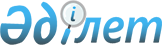 О бюджетах поселка, сел и сельских округов Сарыкольского района Костанайской области на 2020-2022 годы
					
			С истёкшим сроком
			
			
		
					Решение маслихата Сарыкольского района Костанайской области от 27 января 2020 года № 317. Зарегистрировано Департаментом юстиции Костанайской области 28 января 2020 года № 8923. Прекращено действие в связи с истечением срока
      В соответствии со статьей 75 Бюджетного кодекса Республики Казахстан от 4 декабря 2008 года, подпунктом 1) пункта 1 статьи 6 Закона Республики Казахстан от 23 января 2001 года "О местном государственном управлении и самоуправлении в Республике Казахстан" Сарыкольский районный маслихат РЕШИЛ:
      1. Утвердить бюджет поселка Сарыколь Сарыкольского района на 2020-2022 годы согласно приложениям 1, 2 и 3 соответственно, в том числе на 2020 год в следующих объемах:
      1) доходы – 264 107,7 тысяч тенге, в том числе по:
      налоговым поступлениям – 47 419,4 тысячи тенге;
      неналоговым поступлениям – 0,0 тысяч тенге;
      поступлениям от продажи основного капитала – 0,0 тысяч тенге;
      поступлениям трансфертов – 216 688,3 тысяч тенге;
      2) затраты – 455 616,8 тысяч тенге;
      3) чистое бюджетное кредитование – 0,0 тысяч тенге, в том числе:
      бюджетные кредиты – 0,0 тысяч тенге;
      погашение бюджетных кредитов – 0,0 тысяч тенге;
      4) сальдо по операциям с финансовыми активами – 0,0 тысяч тенге;
      5) дефицит (профицит) бюджета – -191 509,1 тысяч тенге;
      6) финансирование дефицита (использование профицита) бюджета – 191 509,1 тысяч тенге;
      поступление займов – 182 002,2 тысяч тенге;
      используемые остатки бюджетных средств – 9 506,9 тысяч тенге.
      Сноска. Пункт 1 – в редакции решения маслихата Сарыкольского района Костанайской области от 30.11.2020 № 379 (вводится в действие с 01.01.2020).


      2. Учесть, что в бюджете поселка Сарыколь на 2020 год предусмотрен объем субвенций, передаваемых из районного бюджета в сумме 160 020,0 тысяч тенге.
      3. Учесть, что в бюджете поселка Сарыколь на 2020 год не предусмотрены объемы бюджетных изъятий в районный бюджет.
      4. Утвердить перечень бюджетных программ, не подлежащих секвестру в процессе исполнения бюджета поселка Сарыколь на 2020 год, согласно приложению 4.
      5. Утвердить бюджет села Барвиновка Сарыкольского района на 2020-2022 года согласно приложениям 5, 6 и 7 соответственно, в том числе на 2020 год в следующих объемах:
      1) доходы – 13 464,0 тысячи тенге, в том числе по:
      налоговым поступлениям – 3 125,0 тысяч тенге;
      неналоговым поступлениям – 0,0 тысяч тенге;
      поступлениям от продажи основного капитала – 0,0 тысяч тенге;
      поступлениям трансфертов – 10 339 тысяч тенге;
      2) затраты – 13 464,0 тысячи тенге;
      3) чистое бюджетное кредитование – 0,0 тысяч тенге, в том числе:
      бюджетные кредиты – 0,0 тысяч тенге;
      погашение бюджетных кредитов – 0,0 тысяч тенге;
      4) сальдо по операциям с финансовыми активами – 0,0 тысяч тенге;
      5) дефицит (профицит) бюджета – 0,0 тысяч тенге;
      6) финансирование дефицита (использование профицита) бюджета – 0,0 тысяч тенге.
      Сноска. Пункт 5 – в редакции решения маслихата Сарыкольского района Костанайской области от 30.11.2020 № 379 (вводится в действие с 01.01.2020).


      6. Учесть, что в бюджете села Барвиновка на 2020 год предусмотрен объем субвенций, передаваемых из районного бюджета в сумме 10 339,0 тысяч тенге.
      Сноска. Пункт 6 – в редакции решения маслихата Сарыкольского района Костанайской области от 17.04.2020 № 332 (вводится в действие с 01.01.2020).


      7. Учесть, что в бюджете села Барвиновка на 2020 год не предусмотрены объемы бюджетных изъятий в районный бюджет.
      Сноска. Пункт 7 – в редакции решения маслихата Сарыкольского района Костанайской области от 17.04.2020 № 332 (вводится в действие с 01.01.2020).


      8. Утвердить бюджет села Златоуст Сарыкольского района на 2020-2022 годы согласно приложениям 8, 9 и 10 соответственно, в том числе на 2020 год в следующих объемах:
      1) доходы – 15 432,0 тысячи тенге, в том числе по:
      налоговым поступлениям – 1 284,0 тысяч тенге;
      неналоговым поступлениям – 0,0 тысяч тенге;
      поступлениям от продажи основного капитала – 0,0 тысяч тенге;
      поступлениям трансфертов – 14 148,0 тысяч тенге;
      2) затраты – 17 218,2 тысячи тенге;
      3) чистое бюджетное кредитование – 0,0 тысяч тенге, в том числе:
      бюджетные кредиты – 0,0 тысяч тенге;
      погашение бюджетных кредитов – 0,0 тысяч тенге;
      4) сальдо по операциям с финансовыми активами – 0,0 тысяч тенге;
      5) дефицит (профицит) бюджета – -1 786,2 тысяч тенге;
      6) финансирование дефицита (использование профицита) бюджета – 1 786,2 тысяч тенге;
      используемые остатки бюджетных средств – 1 786,2 тысяч тенге.
      Сноска. Пункт 8 – в редакции решения маслихата Сарыкольского района Костанайской области от 30.11.2020 № 379 (вводится в действие с 01.01.2020).


      9. Учесть, что в бюджете села Златоуст на 2020 год предусмотрен объем субвенций, передаваемых из районного бюджета в сумме 8 773,0 тысячи тенге.
      Сноска. Пункт 9 – в редакции решения маслихата Сарыкольского района Костанайской области от 17.04.2020 № 332 (вводится в действие с 01.01.2020).


      10. Учесть, что в бюджете села Златоуст на 2020 год не предусмотрены объемы бюджетных изъятий в районный бюджет.
      Сноска. Пункт 10 – в редакции решения маслихата Сарыкольского района Костанайской области от 17.04.2020 № 332 (вводится в действие с 01.01.2020).


      11. Утвердить бюджет Веселоподольского сельского округа Сарыкольского района на 2020-2022 года согласно приложениям 11, 12 и 13 соответственно, в том числе на 2020 год в следующих объемах:
      1) доходы – 21 685,0 тысяч тенге, в том числе по:
      налоговым поступлениям – 1 148,0 тысячи тенге;
      неналоговым поступлениям – 0,0 тысяч тенге;
      поступлениям от продажи основного капитала – 0,0 тысяч тенге;
      поступлениям трансфертов – 20 537,0 тысяч тенге;
      2) затраты – 21 851,6 тысяч тенге;
      3) чистое бюджетное кредитование – 0,0 тысяч тенге, в том числе:
      бюджетные кредиты – 0,0 тысяч тенге;
      погашение бюджетных кредитов – 0,0 тысяч тенге;
      4) сальдо по операциям с финансовыми активами – 0,0 тысяч тенге;
      5) дефицит (профицит) бюджета – -166,6 тысяч тенге;
      6) финансирование дефицита (использование профицита) бюджета – 166,6 тысяч тенге;
      используемые остатки бюджетных средств – 166,6 тысяч тенге.
      Сноска. Пункт 11 – в редакции решения маслихата Сарыкольского района Костанайской области от 30.11.2020 № 379 (вводится в действие с 01.01.2020).


      12. Учесть, что в бюджете Веселоподольского сельского округа на 2020 год предусмотрен объем субвенций, передаваемых из районного бюджета в сумме 15 162,0 тысячи тенге.
      13. Учесть, что в бюджете Веселоподольского сельского округа на 2020 год не предусмотрены объемы бюджетных изъятий в районный бюджет.
      14. Утвердить бюджет Комсомольского сельского округа Сарыкольского района на 2020-2022 годы согласно приложениям 14, 15 и 16 соответственно, в том числе на 2020 год в следующих объемах:
      1) доходы – 41 580,0 тысячи тенге, в том числе по:
      налоговым поступлениям – 2 212,0 тысяч тенге;
      неналоговым поступлениям – 0,0 тысяч тенге;
      поступлениям от продажи основного капитала – 0,0 тысяч тенге;
      поступлениям трансфертов – 39 368,0 тысяч тенге;
      2) затраты – 41 580,0 тысячи тенге;
      3) чистое бюджетное кредитование – 0,0 тысяч тенге, в том числе:
      бюджетные кредиты – 0,0 тысяч тенге;
      погашение бюджетных кредитов – 0,0 тысяч тенге;
      4) сальдо по операциям с финансовыми активами – 0,0 тысяч тенге;
      5) дефицит (профицит) бюджета – 0,0 тысяч тенге;
      6) финансирование дефицита (использование профицита) бюджета – 0,0 тысяч тенге.
      Сноска. Пункт 14 – в редакции решения маслихата Сарыкольского района Костанайской области от 30.11.2020 № 379 (вводится в действие с 01.01.2020).


      15. Учесть, что в бюджете Комсомольского сельского округа на 2020 год предусмотрен объем субвенций, передаваемых из районного бюджета в сумме 32 082,0 тысяч тенге.
      Сноска. Пункт 15 – в редакции решения маслихата Сарыкольского района Костанайской области от 30.11.2020 № 379 (вводится в действие с 01.01.2020).


      16. Учесть, что в бюджете Комсомольского сельского округа на 2020 год не предусмотрены объемы бюджетных изъятий в районный бюджет.
      17. Утвердить перечень бюджетных программ, не подлежащих секвестру в процессе исполнения бюджета Комсомольского сельского округа на 2020 год, согласно приложению 17.
      18. Утвердить бюджет села Большие Дубравы Сарыкольского района на 2020-2022 годы согласно приложениям 18, 19 и 20 соответственно, в том числе на 2020 год в следующих объемах:
      1) доходы – 16 366,0 тысяч тенге, в том числе по:
      налоговым поступлениям – 1 979,0 тысячи тенге;
      неналоговым поступлениям – 0,0 тысяч тенге;
      поступлениям от продажи основного капитала – 0,0 тысяч тенге;
      поступлениям трансфертов – 14 387,0 тысяч тенге;
      2) затраты – 16 478,2 тысяч тенге;
      3) чистое бюджетное кредитование – 0,0 тысяч тенге, в том числе:
      бюджетные кредиты – 0,0 тысяч тенге;
      погашение бюджетных кредитов – 0,0 тысяч тенге;
      4) сальдо по операциям с финансовыми активами – 0,0 тысяч тенге;
      5) дефицит (профицит) бюджета – -112,2 тысяч тенге;
      6) финансирование дефицита (использование профицита) бюджета – 112,2 тысяч тенге;
      используемые остатки бюджетных средств – 112,2 тысяч тенге.
      Сноска. Пункт 18 – в редакции решения маслихата Сарыкольского района Костанайской области от 16.10.2020 № 367 (вводится в действие с 01.01.2020).


      19. Учесть, что в бюджете села Большие Дубравы на 2020 год предусмотрен объем субвенций, передаваемых из районного бюджета в сумме 9 012,0 тысяч тенге.
      20. Учесть, что в бюджете села Большие Дубравы на 2020 год не предусмотрены объемы бюджетных изъятий в районный бюджет.
      21. Утвердить бюджет села Маяк Сарыкольского района на 2020-2022 годы согласно приложениям 21, 22 и 23 соответственно, в том числе на 2020 год в следующих объемах:
      1) доходы – 18 097,0 тенге, в том числе по:
      налоговым поступлениям – 1 529,0 тысяч тенге;
      неналоговым поступлениям – 0,0 тысяч тенге;
      поступлениям от продажи основного капитала – 0,0 тысяч тенге;
      поступлениям трансфертов – 16 568,0 тысяч тенге;
      2) затраты – 18 790,6 тенге;
      3) чистое бюджетное кредитование – 0,0 тысяч тенге, в том числе:
      бюджетные кредиты – 0,0 тысяч тенге;
      погашение бюджетных кредитов – 0,0 тысяч тенге;
      4) сальдо по операциям с финансовыми активами – 0,0 тысяч тенге;
      5) дефицит (профицит) бюджета – 0,0 тысяч тенге;
      6) финансирование дефицита (использование профицита) бюджета – 693,6 тысяч тенге;
      используемые остатки бюджетных средств – 693,6 тысяч тенге.
      Сноска. Пункт 21 – в редакции решения маслихата Сарыкольского района Костанайской области от 16.10.2020 № 367 (вводится в действие с 01.01.2020).


      22. Учесть, что в бюджете села Маяк на 2020 год предусмотрен объем субвенций, передаваемых из районного бюджета в сумме 11 193,0 тысячи тенге.
      23. Учесть, что в бюджете села Маяк на 2020 год не предусмотрены объемы бюджетных изъятий в районный бюджет.
      24. Утвердить бюджет Севастопольского сельского округа Сарыкольского района на 2020-2022 годы согласно приложениям 24, 25 и 26 соответственно, в том числе на 2020 год в следующих объемах:
      1) доходы – 14 206,0 тысячи тенге, в том числе по:
      налоговым поступлениям – 1 566,0 тысяч тенге;
      неналоговым поступлениям – 0,0 тысяч тенге;
      поступлениям от продажи основного капитала – 0,0 тысяч тенге;
      поступлениям трансфертов – 12 640,0 тысяч тенге;
      2) затраты – 14 923,1 тысячи тенге;
      3) чистое бюджетное кредитование – 0,0 тысяч тенге, в том числе:
      бюджетные кредиты – 0,0 тысяч тенге;
      погашение бюджетных кредитов – 0,0 тысяч тенге;
      4) сальдо по операциям с финансовыми активами – 0,0 тысяч тенге;
      5) дефицит (профицит) бюджета – -717,1 тысяч тенге;
      6) финансирование дефицита (использование профицита) бюджета – 717,1 тысяч тенге;
      используемые остатки бюджетных средств – 717,1 тысяч тенге.
      Сноска. Пункт 24 – в редакции решения маслихата Сарыкольского района Костанайской области от 30.11.2020 № 379 (вводится в действие с 01.01.2020).


      25. Учесть, что в бюджете Севастопольского сельского округа на 2020 год предусмотрен объем субвенций, передаваемых из районного бюджета в сумме 7 565,0 тысяч тенге.
      26. Учесть, что в бюджете Севастопольского сельского округа на 2020 год не предусмотрены объемы бюджетных изъятий в районный бюджет.
      27. Утвердить бюджет Тагильского сельского округа Сарыкольского района на 2020-2022 годы согласно приложениям 27, 28 и 29 соответственно, в том числе на 2020 год в следующих объемах:
      1) доходы – 20 365,0 тысяч тенге, в том числе по:
      налоговым поступлениям – 1 996,0 тысячи тенге;
      неналоговым поступлениям – 0,0 тысяч тенге;
      поступлениям от продажи основного капитала – 0,0 тысяч тенге;
      поступлениям трансфертов – 18 369,0 тысяча тенге;
      2) затраты – 20 322,0 тысяч тенге;
      3) чистое бюджетное кредитование – 0,0 тысяч тенге, в том числе:
      бюджетные кредиты – 0,0 тысяч тенге;
      погашение бюджетных кредитов – 0,0 тысяч тенге;
      4) сальдо по операциям с финансовыми активами – 0,0 тысяч тенге;
      5) дефицит (профицит) бюджета – -59,0 тысяч тенге;
      6) финансирование дефицита (использование профицита) бюджета – +59,0 тысяч тенге.
      Сноска. Пункт 27 – в редакции решения маслихата Сарыкольского района Костанайской области от 16.10.2020 № 367 (вводится в действие с 01.01.2020).


      28. Учесть, что в бюджете Тагильского сельского округа на 2020 год предусмотрен объем субвенций, передаваемых из районного бюджета в сумме 12 892 тысяч тенге.
      29. Учесть, что в бюджете Тагильского сельского округа на 2020 год не предусмотрены объемы бюджетных изъятий в районный бюджет.
      30. Утвердить бюджет села Тимирязевка Сарыкольского района на 2020-2022 годы согласно приложениям 30, 31 и 32 соответственно, в том числе на 2020 год в следующих объемах:
      1) доходы – 18 350,0 тысячи тенге, в том числе по:
      налоговым поступлениям – 1 625,0 тысяч тенге;
      неналоговым поступлениям – 0,0 тысяч тенге;
      поступлениям от продажи основного капитала – 0,0 тысяч тенге;
      поступлениям трансфертов – 16 725,0 тысяч тенге;
      2) затраты – 19 718,3 тысячи тенге;
      3) чистое бюджетное кредитование – 0,0 тысяч тенге, в том числе:
      бюджетные кредиты – 0,0 тысяч тенге;
      погашение бюджетных кредитов – 0,0 тысяч тенге;
      4) сальдо по операциям с финансовыми активами – 0,0 тысяч тенге;
      5) дефицит (профицит) бюджета – 0,0 тысяч тенге;
      6) финансирование дефицита (использование профицита) бюджета – 1 368,3 тысяч тенге;
      используемые остатки бюджетных средств – 1 368,3 тысяч тенге.
      Сноска. Пункт 30 – в редакции решения маслихата Сарыкольского района Костанайской области от 16.10.2020 № 367 (вводится в действие с 01.01.2020).


      31. Учесть, что в бюджете села Тимирязевка на 2020 год предусмотрен объем субвенций, передаваемых из районного бюджета в сумме 11 350,0 тысяч тенге.
      32. Учесть, что в бюджете села Тимирязевка на 2020 год не предусмотрены объемы бюджетных изъятий в районный бюджет.
      33. Утвердить бюджет Сорочинского сельского округа Сарыкольского района на 2020-2022 годы согласно приложениям 33, 34 и 35 соответственно, в том числе на 2020 год в следующих объемах:
      1) доходы – 24 757,0 тысячи тенге, в том числе по:
      налоговым поступлениям – 3 441,0 тысяч тенге;
      неналоговым поступлениям – 0,0 тысяч тенге;
      поступлениям от продажи основного капитала – 0,0 тысяч тенге;
      поступлениям трансфертов – 21 316,0 тысяч тенге;
      2) затраты – 25 322,2 тысячи тенге;
      3) чистое бюджетное кредитование – 0,0 тысяч тенге, в том числе:
      бюджетные кредиты – 0,0 тысяч тенге;
      погашение бюджетных кредитов – 0,0 тысяч тенге;
      4) сальдо по операциям с финансовыми активами – 0,0 тысяч тенге;
      5) дефицит (профицит) бюджета – -565,2 тысяч тенге;
      6) финансирование дефицита (использование профицита) бюджета – 565,2 тысяч тенге;
      используемые остатки бюджетных средств – 565,2 тысяч тенге.
      Сноска. Пункт 33 – в редакции решения маслихата Сарыкольского района Костанайской области от 30.11.2020 № 379 (вводится в действие с 01.01.2020).


      34. Учесть, что в бюджете Сорочинского сельского округа на 2020 год предусмотрен объем субвенций, передаваемых из районного бюджета в сумме – 9 498,0 тысяч тенге.
      35. Учесть, что в бюджете Сорочинского сельского округа на 2020 год не предусмотрены объемы бюджетных изъятий в районный бюджет.
      36. Утвердить бюджет села Урожайное Сарыкольского района на 2020-2022 годы согласно приложениям 36, 37 и 38 соответственно, в том числе на 2020 год в следующих объемах:
      1) доходы – 14 840,0 тысяч тенге, в том числе по:
      налоговым поступлениям – 766,0 тысячи тенге;
      неналоговым поступлениям – 0,0 тысяч тенге;
      поступлениям от продажи основного капитала – 0,0 тысяч тенге;
      поступлениям трансфертов – 14 074,0 тысяч тенге;
      2) затраты – 15 350,7 тысяч тенге;
      3) чистое бюджетное кредитование – 0,0 тысяч тенге, в том числе:
      бюджетные кредиты – 0,0 тысяч тенге;
      погашение бюджетных кредитов – 0,0 тысяч тенге;
      4) сальдо по операциям с финансовыми активами – 0,0 тысяч тенге;
      5) дефицит (профицит) бюджета – 0,0 тысяч тенге;
      6) финансирование дефицита (использование профицита) бюджета – 510,7 тысяч тенге;
      используемые остатки бюджетных средств – 510,7 тысяч тенге.
      Сноска. Пункт 36 – в редакции решения маслихата Сарыкольского района Костанайской области от 16.10.2020 № 367 (вводится в действие с 01.01.2020).


      37. Учесть, что в бюджете села Урожайное на 2020 год предусмотрен объем субвенций, передаваемых из районного бюджета в сумме 8 699,0 тысяч тенге.
      38. Учесть, что в бюджете села Урожайное на 2020 год не предусмотрены объемы бюджетных изъятий в районный бюджет.
      39. Исключен решением маслихата Сарыкольского района Костанайской области от 17.04.2020 № 332 (вводится в действие с 01.01.2020).

      40. Исключен решением маслихата Сарыкольского района Костанайской области от 17.04.2020 № 332 (вводится в действие с 01.01.2020).

      41. Исключен решением маслихата Сарыкольского района Костанайской области от 17.04.2020 № 332 (вводится в действие с 01.01.2020).

      42. Исключен решением маслихата Сарыкольского района Костанайской области от 17.04.2020 № 332 (вводится в действие с 01.01.2020).

      43. Исключен решением маслихата Сарыкольского района Костанайской области от 17.04.2020 № 332 (вводится в действие с 01.01.2020).

      44. Исключен решением маслихата Сарыкольского района Костанайской области от 17.04.2020 № 332 (вводится в действие с 01.01.2020).


      45. Настоящее решение вводится в действие с 1 января 2020 года. Бюджет поселка Сарыколь Сарыкольского района на 2020 год
      Сноска. Приложение 1 – в редакции решения маслихата Сарыкольского района Костанайской области от 30.11.2020 № 379 (вводится в действие с 01.01.2020). Бюджет поселка Сарыколь Сарыкольского района на 2021 год Бюджет поселка Сарыколь Сарыкольского района на 2022 год Перечень бюджетных программ, не подлежащих секвестированию в процессе исполнения бюджета поселка Сарыколь на 2020 Бюджет села Барвиновка Сарыкольского района на 2020 год
      Сноска. Приложение 5 – в редакции решения маслихата Сарыкольского района Костанайской области от 30.11.2020 № 379 (вводится в действие с 01.01.2020). Бюджет села Барвиновка Сарыкольского района на 2021 год
      Сноска. Заголовок приложения 6 – в редакции решения маслихата Сарыкольского района Костанайской области от 17.04.2020 № 332 (вводится в действие с 01.01.2020). Бюджет села Барвиновка Сарыкольского района на 2022 год
      Сноска. Заголовок приложения 7 – в редакции решения маслихата Сарыкольского района Костанайской области от 17.04.2020 № 332 (вводится в действие с 01.01.2020). Бюджет села Златоуст Сарыкольского района на 2020 год
      Сноска. Приложение 8 – в редакции решения маслихата Сарыкольского района Костанайской области от 30.11.2020 № 379 (вводится в действие с 01.01.2020). Бюджет села Златоуст Сарыкольского района на 2021 год
      Сноска. Заголовок приложения 9 – в редакции решения маслихата Сарыкольского района Костанайской области от 17.04.2020 № 332 (вводится в действие с 01.01.2020). Бюджет села Златоуст Сарыкольского района на 2022 год
      Сноска. Заголовок приложения 10 – в редакции решения маслихата Сарыкольского района Костанайской области от 17.04.2020 № 332 (вводится в действие с 01.01.2020). Бюджет Веселоподольского сельского округа Сарыкольского района на 2020 год
      Сноска. Приложение 11 – в редакции решения маслихата Сарыкольского района Костанайской области от 30.11.2020 № 379 (вводится в действие с 01.01.2020). Бюджет Веселоподольского сельского округа Сарыкольского района на 2021 год Бюджет Веселоподольского сельского округа Сарыкольского района на 2022 год Бюджет Комсомольского сельского округа Сарыкольского района на 2020 год
      Сноска. Приложение 14 – в редакции решения маслихата Сарыкольского района Костанайской области от 30.11.2020 № 379 (вводится в действие с 01.01.2020). Бюджет Комсомольского сельского округа Сарыкольского района на 2021 год Бюджет Комсомольского сельского округа Сарыкольского района на 2022 год Перечень бюджетных программ, не подлежащих секвестированию в процессе исполнения бюджета Комсомольского сельского округа на 2020 Бюджет села Большие Дубравы Сарыкольского района на 2020 год
      Сноска. Приложение 18 – в редакции решения маслихата Сарыкольского района Костанайской области от 16.10.2020 № 367 (вводится в действие с 01.01.2020). Бюджет села Большие Дубравы Сарыкольского района на 2021 год Бюджет села Большие Дубравы Сарыкольского района на 2022 год Бюджет села Маяк Сарыкольского района на 2020 год
      Сноска. Приложение 21 – в редакции решения маслихата Сарыкольского района Костанайской области от 16.10.2020 № 367 (вводится в действие с 01.01.2020). Бюджет села Маяк Сарыкольского района на 2021 год Бюджет села Маяк Сарыкольского района на 2022 год Бюджет Севастопольского сельского округа Сарыкольского района на 2020 год
      Сноска. Приложение 24 – в редакции решения маслихата Сарыкольского района Костанайской области от 30.11.2020 № 379 (вводится в действие с 01.01.2020). Бюджет Севастопольского сельского округа Сарыкольского района на 2021 год Бюджет Севастопольского сельского округа Сарыкольского района на 2022 год Бюджет Тагильского сельского округа Сарыкольского района на 2020 год
      Сноска. Приложение 27 – в редакции решения маслихата Сарыкольского района Костанайской области от 16.10.2020 № 367 (вводится в действие с 01.01.2020). Бюджет Тагильского сельского округа Сарыкольского района на 2021 год Бюджет Тагильского сельского округа Сарыкольского района на 2022 год Бюджет села Тимирязевка Сарыкольского района на 2020 год
      Сноска. Приложение 30 – в редакции решения маслихата Сарыкольского района Костанайской области от 16.10.2020 № 367 (вводится в действие с 01.01.2020). Бюджет села Тимирязевка Сарыкольского района на 2021 год Бюджет села Тимирязевка Сарыкольского района на 2022 год Бюджет Сорочинского сельского округа Сарыкольского района на 2020 год
      Сноска. Приложение 33 – в редакции решения маслихата Сарыкольского района Костанайской области от 30.11.2020 № 379 (вводится в действие с 01.01.2020). Бюджет Сорочинского сельского округа Сарыкольского района на 2021 год Бюджет Сорочинского сельского округа Сарыкольского района на 2022 год Бюджет села Урожайное Сарыкольского района на 2020 год
      Сноска. Приложение 36 – в редакции решения маслихата Сарыкольского района Костанайской области от 16.10.2020 № 367 (вводится в действие с 01.01.2020). Бюджет села Урожайное Сарыкольского района на 2021 год Бюджет села Урожайное Сарыкольского района на 2022 год Бюджет Краснознаменского сельского округа Сарыкольского района на 2020 год
      Сноска. Приложение 39 исключено решением маслихата Сарыкольского района Костанайской области от 17.04.2020 № 332 (вводится в действие с 01.01.2020). Бюджет Краснознаменского сельского округа Сарыкольского района на 2021 год
      Сноска. Приложение 40 исключено решением маслихата Сарыкольского района Костанайской области от 17.04.2020 № 332 (вводится в действие с 01.01.2020). Бюджет Краснознаменского сельского округа Сарыкольского района на 2022 год
      Сноска. Приложение 41 исключено решением маслихата Сарыкольского района Костанайской области от 17.04.2020 № 332 (вводится в действие с 01.01.2020). Бюджет Ленинградского сельского округа Сарыкольского района на 2020 год
      Сноска. Приложение 42 исключено решением маслихата Сарыкольского района Костанайской области от 17.04.2020 № 332 (вводится в действие с 01.01.2020). Бюджет Ленинградского сельского округа Сарыкольского района на 2021 год
      Сноска. Приложение 43 исключено решением маслихата Сарыкольского района Костанайской области от 17.04.2020 № 332 (вводится в действие с 01.01.2020). Бюджет Ленинградского сельского округа Сарыкольского района на 2022 год
      Сноска. Приложение 44 исключено решением маслихата Сарыкольского района Костанайской области от 17.04.2020 № 332 (вводится в действие с 01.01.2020).
					© 2012. РГП на ПХВ «Институт законодательства и правовой информации Республики Казахстан» Министерства юстиции Республики Казахстан
				
      Председатель сессии 

Т. Жаугаштин

      Секретарь Сарыкольского районного маслихата 

К. Базарбаева
Приложение 1
к решению маслихата
от "27" января 2020 года
№ 317
Категория
Категория
Категория
Категория
Категория
Сумма, тысяч тенге
Класс 
Класс 
Класс 
Класс 
Сумма, тысяч тенге
Подкласс
Подкласс
Подкласс
Сумма, тысяч тенге
Наименование
Наименование
Сумма, тысяч тенге
1
2
3
4
4
5
I
I
I
Доходы
Доходы
264 107,7
1
Налоговые поступления
Налоговые поступления
47 419,4
01
Подоходный налог
Подоходный налог
22 479,4
2
Индивидуальный подоходный налог
Индивидуальный подоходный налог
22 479,4
04
Hалоги на собственность
Hалоги на собственность
24 940,0
1
Hалоги на имущество
Hалоги на имущество
310,0
3
Земельный налог 
Земельный налог 
980,0
4
Hалог на транспортные средства
Hалог на транспортные средства
23 650,0
4
Поступления трансфертов
Поступления трансфертов
216 688,3
02
Трансферты из вышестоящих органов государственного управления
Трансферты из вышестоящих органов государственного управления
216 688,3
3
Трансферты из районного (города областного значения) бюджета
Трансферты из районного (города областного значения) бюджета
216 688,3
Функциональная группа
Функциональная группа
Функциональная группа
Функциональная группа
Функциональная группа
Сумма, тысяч тенге
Функциональная подгруппа 
Функциональная подгруппа 
Функциональная подгруппа 
Функциональная подгруппа 
Сумма, тысяч тенге
Администратор бюджетных программ
Администратор бюджетных программ
Администратор бюджетных программ
Сумма, тысяч тенге
Программа
Программа
Сумма, тысяч тенге
Наименование
Сумма, тысяч тенге
1
2
3
4
5
6
II
II
II
II
Затраты
455 616,8
01
Государственные услуги общего характера
36 673,9
1
Представительные, исполнительные и другие органы, выполняющие общие функции государственного управления
36 673,9
124
Аппарат акима города районного значения, села, поселка, сельского округа
36 673,9
001
Услуги по обеспечению деятельности акима города районного значения, села, поселка, сельского округа
30 798,9
022
Капитальные расходы государственного органа
5 875,0
04
Образование
125 914,2
1
Дошкольное воспитание и обучение
125 914,2
124
Аппарат акима города районного значения, села, поселка, сельского округа
125 914,2
004
Дошкольное воспитание и обучение и организация медицинского обслуживания в организациях дошкольного воспитания и обучения
125 914,2
07
Жилищно-коммунальное хозяйство
69 275,9
3
Благоустройство населенных пунктов
69 275,9
124
Аппарат акима города районного значения, села, поселка, сельского округа
69 275,9
008
Освещение улиц в населенных пунктах
15 024,8
009
Обеспечение санитарии населенных пунктов
1 031,8
010
Содержание мест захоронений и погребение безродных
350,0
011
Благоустройство и озеленение населенных пунктов
52 869,3
12
Транспорт и коммуникации
223 752,7
1
Автомобильный транспорт
223 752,7
124
Аппарат акима города районного значения, села, поселка, сельского округа
223 752,7
013
Обеспечение функционирования автомобильных дорог в городах районного значения, селах, поселках, сельских округах
11 654,0
045
Капитальный и средний ремонт автомобильных дорог в городах районного значения, селах, поселках, сельских округах
212 098,7
15
Трансферты
0,1
1
Трансферты
0,1
124
Аппарат акима города районного значения, села, поселка, сельского округа
0,1
048
Возврат неиспользованных (недоиспользованных) целевых трансфертов
0,1
Категория 
Категория 
Категория 
Категория 
Категория 
Сумма, тысяч тенге
Класс
Класс
Класс
Класс
Сумма, тысяч тенге
Подкласс
Подкласс
Подкласс
Сумма, тысяч тенге
Наименование
Сумма, тысяч тенге
1
2
3
4
5
III
III
III
III
Чистое бюджетное кредитование
0,0
IV
IV
IV
IV
Сальдо по операциям с финансовыми активами
0,0
V
V
V
V
Дефицит (профицит) бюджета
-191 509,1
VI
VI
VI
VI
Финансирование дефицита (использование профицита) бюджета
191 509,1
7
Поступления займов
182 002,2
01
Внутренние государственные займы
182 002,2
2
Договоры займа
182 002,2
04
Займы, получаемые аппаратом акима города районного значения, села, поселка, сельского округа
182 002,2
8
Используемые остатки бюджетных средств
9 506,9
01
Остатки бюджетных средств
9 506,9
1
Свободные остатки бюджетных средств
9 506,9Приложение 2
к решению маслихата
от "27" января 2020 года
№ 317
Категория
Категория
Категория
Категория
Категория
Сумма, тысяч тенге
Класс
Класс
Класс
Класс
Сумма, тысяч тенге
Подкласс
Подкласс
Подкласс
Сумма, тысяч тенге
Наименование
Наименование
Сумма, тысяч тенге
1
2
3
4
4
5
I
I
I
Доходы
Доходы
212630,0
1
Налоговые поступления
Налоговые поступления
52610,0
01
Подоходный налог
Подоходный налог
27670,0
2
Индивидуальный подоходный налог
Индивидуальный подоходный налог
27670,0
04
Налоги на собственность
Налоги на собственность
24940,0
1
Hалоги на имущество
Hалоги на имущество
310,0
3
Земельный налог 
Земельный налог 
980,0
4
Налог на транспортные средства
Налог на транспортные средства
23650,0
4
Поступления трансфертов
Поступления трансфертов
160020,0
02
Трансферты из вышестоящих органов государственного управления
Трансферты из вышестоящих органов государственного управления
160020,0
3
Трансферты из районного (города областного значения) бюджета
Трансферты из районного (города областного значения) бюджета
160020,0
Функциональная группа
Функциональная группа
Функциональная группа
Функциональная группа
Функциональная группа
Сумма, тысяч тенге
Функциональная подгруппа
Функциональная подгруппа
Функциональная подгруппа
Функциональная подгруппа
Сумма, тысяч тенге
Администратор бюджетных программ
Администратор бюджетных программ
Администратор бюджетных программ
Сумма, тысяч тенге
Программа
Программа
Сумма, тысяч тенге
Наименование
Сумма, тысяч тенге
1
2
3
4
5
6
II
II
II
II
Затраты
212630,0
01
Государственные услуги общего характера
28675,0
1
Представительные, исполнительные и другие органы, выполняющие общие функции государственного управления
28675,0
124
Аппарат акима города районного значения, села, поселка, сельского округа
28675,0
001
Услуги по обеспечению деятельности акима города районного значения, села, поселка, сельского округа
28675,0
04
Образование
128432,0
1
Дошкольное воспитание и обучение
128432,0
124
Аппарат акима города районного значения, села, поселка, сельского округа
128432,0
004
Дошкольное воспитание и обучение и организация медицинского обслуживания в организациях дошкольного воспитания и обучения
128432,0
07
Жилищно-коммунальное хозяйство
48185,0
3
Благоустройство населенных пунктов
48185,0
124
Аппарат акима города районного значения, села, поселка, сельского округа
48185,0
008
Освещение улиц в населенных пунктах
6802,0
009
Обеспечение санитарии населенных пунктов
2189,0
010
Содержание мест захоронений и погребение безродных
350,0
011
Благоустройство и озеленение населенных пунктов
38844,0
12
Транспорт и коммуникации
7338,0
1
Автомобильный транспорт
7338,0
124
Аппарат акима города районного значения, села, поселка, сельского округа
7338,0
013
Обеспечение функционирования автомобильных дорог в городах районного значения, селах, поселках, сельских округах
7338,0Приложение 3
к решению маслихата
от "27" января 2020 года
№ 317
Категория
Категория
Категория
Категория
Категория
Сумма, тысяч тенге
Класс
Класс
Класс
Класс
Сумма, тысяч тенге
Подкласс
Подкласс
Подкласс
Сумма, тысяч тенге
Наименование
Наименование
Сумма, тысяч тенге
1
2
3
4
4
5
I
I
I
Доходы
Доходы
212630,0
1
Налоговые поступления
Налоговые поступления
52610,0
01
Подоходный налог
Подоходный налог
27670,0
2
Индивидуальный подоходный налог
Индивидуальный подоходный налог
27670,0
04
Налоги на собственность
Налоги на собственность
24940,0
1
Hалоги на имущество
Hалоги на имущество
310,0
3
Земельный налог 
Земельный налог 
980,0
4
Налог на транспортные средства
Налог на транспортные средства
23650,0
4
Поступления трансфертов
Поступления трансфертов
160020,0
02
Трансферты из вышестоящих органов государственного управления
Трансферты из вышестоящих органов государственного управления
160020,0
3
Трансферты из районного (города областного значения) бюджета
Трансферты из районного (города областного значения) бюджета
160020,0
Функциональная группа
Функциональная группа
Функциональная группа
Функциональная группа
Функциональная группа
Сумма, тысяч тенге
Функциональная подгруппа
Функциональная подгруппа
Функциональная подгруппа
Функциональная подгруппа
Сумма, тысяч тенге
Администратор бюджетных программ
Администратор бюджетных программ
Администратор бюджетных программ
Сумма, тысяч тенге
Программа
Программа
Сумма, тысяч тенге
Наименование
Сумма, тысяч тенге
1
2
3
4
5
6
II
II
II
II
Затраты
212630,0
01
Государственные услуги общего характера
28675,0
1
Представительные, исполнительные и другие органы, выполняющие общие функции государственного управления
28675,0
124
Аппарат акима города районного значения, села, поселка, сельского округа
28675,0
001
Услуги по обеспечению деятельности акима города районного значения, села, поселка, сельского округа
28675,0
04
Образование
128432,0
1
Дошкольное воспитание и обучение
128432,0
124
Аппарат акима города районного значения, села, поселка, сельского округа
128432,0
004
Дошкольное воспитание и обучение и организация медицинского обслуживания в организациях дошкольного воспитания и обучения
128432,0
07
Жилищно-коммунальное хозяйство
48185,0
3
Благоустройство населенных пунктов
48185,0
124
Аппарат акима города районного значения, села, поселка, сельского округа
48185,0
008
Освещение улиц в населенных пунктах
6802,0
009
Обеспечение санитарии населенных пунктов
2189,0
010
Содержание мест захоронений и погребение безродных
350,0
011
Благоустройство и озеленение населенных пунктов
38844,0
12
Транспорт и коммуникации
7338,0
1
Автомобильный транспорт
7338,0
124
Аппарат акима города районного значения, села, поселка, сельского округа
7338,0
013
Обеспечение функционирования автомобильных дорог в городах районного значения, селах, поселках, сельских округах
7338,0Приложение 4
к решению маслихата
от "27" января 2020 года
№ 317
Наименование
1
Образование
Дошкольное воспитание и обучение и организация медицинского обслуживания в организациях дошкольного воспитания и обученияПриложение 5
к решению маслихата
от "27" января 2020 года
№ 317
Категория
Категория
Категория
Категория
Категория
Сумма, тысяч тенге
Класс
Класс
Класс
Класс
Сумма, тысяч тенге
Подкласс
Подкласс
Подкласс
Сумма, тысяч тенге
Наименование
Наименование
Сумма, тысяч тенге
1
2
3
4
4
5
I
I
I
Доходы
Доходы
13 464,0
1
Налоговые поступления
Налоговые поступления
3 125,0
01
Подоходный налог
Подоходный налог
303,0
2
Индивидуальный подоходный налог
Индивидуальный подоходный налог
303,0
04
Hалоги на собственность
Hалоги на собственность
2 822,0
1
Hалоги на имущество
Hалоги на имущество
75,0
3
Земельный налог 
Земельный налог 
92,0
4
Hалог на транспортные средства
Hалог на транспортные средства
2 655,0
4
Поступления трансфертов
Поступления трансфертов
10 339,0
02
Трансферты из вышестоящих органов государственного управления
Трансферты из вышестоящих органов государственного управления
10 339,0
3
Трансферты из районного (города областного значения) бюджета
Трансферты из районного (города областного значения) бюджета
10 339,0
Функциональная группа
Функциональная группа
Функциональная группа
Функциональная группа
Функциональная группа
Сумма, тысяч тенге
Функциональная подгруппа
Функциональная подгруппа
Функциональная подгруппа
Функциональная подгруппа
Сумма, тысяч тенге
Администратор бюджетных программ
Администратор бюджетных программ
Администратор бюджетных программ
Сумма, тысяч тенге
Программа
Программа
Сумма, тысяч тенге
Наименование
Сумма, тысяч тенге
1
2
3
4
5
6
II
II
II
II
Затраты
13 464,0
01
Государственные услуги общего характера
10 970,0
1
Представительные, исполнительные и другие органы, выполняющие общие функции государственного управления
10 970,0
124
Аппарат акима города районного значения, села, поселка, сельского округа
10 970,0
001
Услуги по обеспечению деятельности акима города районного значения, села, поселка, сельского округа
10 970,0
04
Образование
719,0
2
Начальное, основное среднее и общее среднее образование 
719,0
124
Аппарат акима города районного значения, села, поселка, сельского округа
719,0
005
Организация бесплатного подвоза учащихся до ближайшей школы и обратно в сельской местности
719,0
07
Жилищно-коммунальное хозяйство
572,0
3
Благоустройство населенных пунктов
572,0
124
Аппарат акима города районного значения, села, поселка, сельского округа
572,0
008
Освещение улиц в населенных пунктах
572,0
12
Транспорт и коммуникации
1 203,0
1
Автомобильный транспорт
1 203,0
124
Аппарат акима города районного значения, села, поселка, сельского округа
1 203,0
013
Обеспечение функционирования автомобильных дорог в городах районного значения, селах, поселках, сельских округах
1 203,0Приложение 6
к решению маслихата
от "27" января 2020 года
№ 317
Категория
Категория
Категория
Категория
Категория
Сумма, тысяч тенге
Класс
Класс
Класс
Класс
Сумма, тысяч тенге
Подкласс
Подкласс
Подкласс
Сумма, тысяч тенге
Наименование
Наименование
Сумма, тысяч тенге
1
2
3
4
4
5
I
I
I
Доходы
Доходы
14072,0
1
Налоговые поступления
Налоговые поступления
3733,0
01
Подоходный налог
Подоходный налог
364,0
2
Индивидуальный подоходный налог
Индивидуальный подоходный налог
364,0
04
Налоги на собственность
Налоги на собственность
3369,0
1
Hалоги на имущество
Hалоги на имущество
96,0
3
Земельный налог 
Земельный налог 
123,0
4
Налог на транспортные средства
Налог на транспортные средства
3150,0
4
Поступления трансфертов
Поступления трансфертов
10339,0
02
Трансферты из вышестоящих органов государственного управления
Трансферты из вышестоящих органов государственного управления
10339,0
3
Трансферты из районного (города областного значения) бюджета
Трансферты из районного (города областного значения) бюджета
10339,0
Функциональная группа
Функциональная группа
Функциональная группа
Функциональная группа
Функциональная группа
Сумма, тысяч тенге
Функциональная подгруппа
Функциональная подгруппа
Функциональная подгруппа
Функциональная подгруппа
Сумма, тысяч тенге
Администратор бюджетных программ
Администратор бюджетных программ
Администратор бюджетных программ
Сумма, тысяч тенге
Программа
Программа
Сумма, тысяч тенге
Наименование
Сумма, тысяч тенге
1
2
3
4
5
6
II
II
II
II
Затраты
14072,0
01
Государственные услуги общего характера
11741,0
1
Представительные, исполнительные и другие органы, выполняющие общие функции государственного управления
11741,0
124
Аппарат акима города районного значения, села, поселка, сельского округа
11741,0
001
Услуги по обеспечению деятельности акима города районного значения, села, поселка, сельского округа
11741,0
04
Образование
719,0
2
Начальное, основное среднее и общее среднее образование
719,0
124
Аппарат акима города районного значения, села, поселка, сельского округа
719,0
005
Организация бесплатного подвоза учащихся до школы и обратно в сельской местности 
719,0
07
Жилищно-коммунальное хозяйство
409,0
3
Благоустройство населенных пунктов
409,0
124
Аппарат акима города районного значения, села, поселка, сельского округа
409,0
008
Освещение улиц в населенных пунктах
409,0
12
Транспорт и коммуникации
1203,0
1
Автомобильный транспорт
1203,0
124
Аппарат акима города районного значения, села, поселка, сельского округа
1203,0
013
Обеспечение функционирования автомобильных дорог в городах районного значения, селах, поселках, сельских округах
1203,0Приложение 7
к решению маслихата
от "27" января 2020 года
№ 317
Категория
Категория
Категория
Категория
Категория
Сумма, тысяч тенге
Класс
Класс
Класс
Класс
Сумма, тысяч тенге
Подкласс
Подкласс
Подкласс
Сумма, тысяч тенге
Наименование
Наименование
Сумма, тысяч тенге
1
2
3
4
4
5
I
I
I
Доходы
Доходы
14072,0
1
Налоговые поступления
Налоговые поступления
3733,0
01
Подоходный налог
Подоходный налог
364,0
2
Индивидуальный подоходный налог
Индивидуальный подоходный налог
364,0
04
Налоги на собственность
Налоги на собственность
3369,0
1
Hалоги на имущество
Hалоги на имущество
96,0
3
Земельный налог 
Земельный налог 
123,0
4
Налог на транспортные средства
Налог на транспортные средства
3150,0
4
Поступления трансфертов
Поступления трансфертов
10339,0
02
Трансферты из вышестоящих органов государственного управления
Трансферты из вышестоящих органов государственного управления
10339,0
3
Трансферты из районного (города областного значения) бюджета
Трансферты из районного (города областного значения) бюджета
10339,0
Функциональная группа
Функциональная группа
Функциональная группа
Функциональная группа
Функциональная группа
Сумма, тысяч тенге
Функциональная подгруппа
Функциональная подгруппа
Функциональная подгруппа
Функциональная подгруппа
Сумма, тысяч тенге
Администратор бюджетных программ
Администратор бюджетных программ
Администратор бюджетных программ
Сумма, тысяч тенге
Программа
Программа
Сумма, тысяч тенге
Наименование
Сумма, тысяч тенге
1
2
3
4
5
6
II
II
II
II
Затраты
14072,0
01
Государственные услуги общего характера
11741,0
1
Представительные, исполнительные и другие органы, выполняющие общие функции государственного управления
11741,0
124
Аппарат акима города районного значения, села, поселка, сельского округа
11741,0
001
Услуги по обеспечению деятельности акима города районного значения, села, поселка, сельского округа
11741,0
04
Образование
719,0
2
Начальное, основное среднее и общее среднее образование
719,0
124
Аппарат акима города районного значения, села, поселка, сельского округа
719,0
005
Организация бесплатного подвоза учащихся до школы и обратно в сельской местности 
719,0
07
Жилищно-коммунальное хозяйство
409,0
3
Благоустройство населенных пунктов
409,0
124
Аппарат акима города районного значения, села, поселка, сельского округа
409,0
008
Освещение улиц в населенных пунктах
409,0
12
Транспорт и коммуникации
1203,0
1
Автомобильный транспорт
1203,0
124
Аппарат акима города районного значения, села, поселка, сельского округа
1203,0
013
Обеспечение функционирования автомобильных дорог в городах районного значения, селах, поселках, сельских округах
1203,0Приложение 8
к решению маслихата
от "27" января 2020 года
№ 317
Категория
Категория
Категория
Категория
Категория
Сумма, тысяч тенге
Класс 
Класс 
Класс 
Класс 
Сумма, тысяч тенге
Подкласс
Подкласс
Подкласс
Сумма, тысяч тенге
Наименование
Наименование
Сумма, тысяч тенге
1
2
3
4
4
5
I
I
I
Доходы
Доходы
15 432,0
1
Налоговые поступления
Налоговые поступления
1 284,0
01
Подоходный налог
Подоходный налог
290,0
2
Индивидуальный подоходный налог
Индивидуальный подоходный налог
290,0
04
Налоги на собственность
Налоги на собственность
994,0
1
Hалоги на имущество
Hалоги на имущество
42,0
3
Земельный налог 
Земельный налог 
82,0
4
Налог на транспортные средства
Налог на транспортные средства
870,0
4
Поступления трансфертов
Поступления трансфертов
14 148,0
02
Трансферты из вышестоящих органов государственного управления
Трансферты из вышестоящих органов государственного управления
14 148,0
3
Трансферты из районного (города областного значения) бюджета
Трансферты из районного (города областного значения) бюджета
14 148,0
Функциональная группа
Функциональная группа
Функциональная группа
Функциональная группа
Функциональная группа
Сумма, тысяч тенге
Функциональная подгруппа
Функциональная подгруппа
Функциональная подгруппа
Функциональная подгруппа
Сумма, тысяч тенге
Администратор бюджетных программ
Администратор бюджетных программ
Администратор бюджетных программ
Сумма, тысяч тенге
Программа
Программа
Сумма, тысяч тенге
Наименование
Сумма, тысяч тенге
1
2
3
4
5
6
II
II
II
II
Затраты
17 218,2
01
Государственные услуги общего характера
16 187,2
1
Представительные, исполнительные и другие органы, выполняющие общие функции государственного управления
16 187,2
124
Аппарат акима города районного значения, села, поселка, сельского округа
16 187,2
001
Услуги по обеспечению деятельности акима города районного значения, села, поселка, сельского округа
10 812,2
022
Капитальные расходы государственного органа
5 375,0
07
Жилищно-коммунальное хозяйство
281,0
3
Благоустройство населенных пунктов
281,0
124
Аппарат акима города районного значения, села, поселка, сельского округа
281,0
008
Освещение улиц в населенных пунктах
281,0
12
Транспорт и коммуникации
750,0
1
Автомобильный транспорт
750,0
124
Аппарат акима города районного значения, села, поселка, сельского округа
750,0
013
Обеспечение функционирования автомобильных дорог в городах районного значения, селах, поселках, сельских округах
750,0
Категория
Категория
Категория
Категория
Категория
Сумма, тысяч тенге
Класс
Класс
Класс
Класс
Сумма, тысяч тенге
Подкласс
Подкласс
Подкласс
Сумма, тысяч тенге
Наименование
Наименование
Сумма, тысяч тенге
1
2
3
4
4
5
III
III
III
Чистое бюджетное кредитование
Чистое бюджетное кредитование
0,0
IV
IV
IV
Сальдо по операциям с финансовыми активами
Сальдо по операциям с финансовыми активами
0,0
V
V
V
Дефицит (профицит) бюджета
Дефицит (профицит) бюджета
-1 786,2
VI
VI
VI
Финансирование дефицита (использование профицита) бюджета
Финансирование дефицита (использование профицита) бюджета
1 786,2
8
Используемые остатки бюджетных средств
Используемые остатки бюджетных средств
1 786,2
01
Остатки бюджетных средств
Остатки бюджетных средств
1 786,2
1
Свободные остатки бюджетных средств
Свободные остатки бюджетных средств
1 786,2Приложение 9
к решению маслихата
от "27" января 2020 года
№ 317
Категория
Категория
Категория
Категория
Категория
Сумма, тысяч тенге
Класс
Класс
Класс
Класс
Сумма, тысяч тенге
Подкласс
Подкласс
Подкласс
Сумма, тысяч тенге
Наименование
Наименование
Сумма, тысяч тенге
1
2
3
4
4
5
I
I
I
Доходы
Доходы
10526,0
1
Налоговые поступления
Налоговые поступления
1753,0
01
Подоходный налог
Подоходный налог
380,0
2
Индивидуальный подоходный налог
Индивидуальный подоходный налог
380,0
04
Налоги на собственность
Налоги на собственность
1373,0
1
Hалоги на имущество
Hалоги на имущество
42,0
3
Земельный налог 
Земельный налог 
82,0
4
Налог на транспортные средства
Налог на транспортные средства
1249,0
4
Поступления трансфертов
Поступления трансфертов
8773,0
02
Трансферты из вышестоящих органов государственного управления
Трансферты из вышестоящих органов государственного управления
8773,0
3
Трансферты из районного (города областного значения) бюджета
Трансферты из районного (города областного значения) бюджета
8773,0
Функциональная группа
Функциональная группа
Функциональная группа
Функциональная группа
Функциональная группа
Сумма, тысяч тенге
Функциональная подгруппа
Функциональная подгруппа
Функциональная подгруппа
Функциональная подгруппа
Сумма, тысяч тенге
Администратор бюджетных программ
Администратор бюджетных программ
Администратор бюджетных программ
Сумма, тысяч тенге
Программа
Программа
Сумма, тысяч тенге
Наименование
Сумма, тысяч тенге
1
2
3
4
5
6
II
II
II
II
Затраты
10526,0
01
Государственные услуги общего характера
9495,0
1
Представительные, исполнительные и другие органы, выполняющие общие функции государственного управления
9495,0
124
Аппарат акима города районного значения, села, поселка, сельского округа
9495,0
001
Услуги по обеспечению деятельности акима города районного значения, села, поселка, сельского округа
9495,0
07
Жилищно-коммунальное хозяйство
281,0
3
Благоустройство населенных пунктов
281,0
124
Аппарат акима города районного значения, села, поселка, сельского округа
281,0
008
Освещение улиц в населенных пунктах
281,0
12
Транспорт и коммуникации
750,0
1
Автомобильный транспорт
750,0
124
Аппарат акима города районного значения, села, поселка, сельского округа
750,0
013
Обеспечение функционирования автомобильных дорог в городах районного значения, селах, поселках, сельских округах
750,0Приложение 10
к решению маслихата
от "27" января 2020 года
№ 317
Категория
Категория
Категория
Категория
Категория
Сумма, тысяч тенге
Класс
Класс
Класс
Класс
Сумма, тысяч тенге
Подкласс
Подкласс
Подкласс
Сумма, тысяч тенге
Наименование
Наименование
Сумма, тысяч тенге
1
2
3
4
4
5
I
I
I
Доходы
Доходы
10526,0
1
Налоговые поступления
Налоговые поступления
1753,0
01
Подоходный налог
Подоходный налог
380,0
2
Индивидуальный подоходный налог
Индивидуальный подоходный налог
380,0
04
Налоги на собственность
Налоги на собственность
1373,0
1
Hалоги на имущество
Hалоги на имущество
42,0
3
Земельный налог 
Земельный налог 
82,0
4
Налог на транспортные средства
Налог на транспортные средства
1249,0
4
Поступления трансфертов
Поступления трансфертов
8773,0
02
Трансферты из вышестоящих органов государственного управления
Трансферты из вышестоящих органов государственного управления
8773,0
3
Трансферты из районного (города областного значения) бюджета
Трансферты из районного (города областного значения) бюджета
8773,0
Функциональная группа
Функциональная группа
Функциональная группа
Функциональная группа
Функциональная группа
Сумма, тысяч тенге
Функциональная подгруппа
Функциональная подгруппа
Функциональная подгруппа
Функциональная подгруппа
Сумма, тысяч тенге
Администратор бюджетных программ
Администратор бюджетных программ
Администратор бюджетных программ
Сумма, тысяч тенге
Программа
Программа
Сумма, тысяч тенге
Наименование
Сумма, тысяч тенге
1
2
3
4
5
6
II
II
II
II
Затраты
10526,0
01
Государственные услуги общего характера
9495,0
1
Представительные, исполнительные и другие органы, выполняющие общие функции государственного управления
9495,0
124
Аппарат акима города районного значения, села, поселка, сельского округа
9495,0
001
Услуги по обеспечению деятельности акима города районного значения, села, поселка, сельского округа
9495,0
07
Жилищно-коммунальное хозяйство
281,0
3
Благоустройство населенных пунктов
281,0
124
Аппарат акима города районного значения, села, поселка, сельского округа
281,0
008
Освещение улиц в населенных пунктах
281,0
12
Транспорт и коммуникации
750,0
1
Автомобильный транспорт
750,0
124
Аппарат акима города районного значения, села, поселка, сельского округа
750,0
013
Обеспечение функционирования автомобильных дорог в городах районного значения, селах, поселках, сельских округах
750,0Приложение 11
к решению маслихата
от "27" января 2020 года
№ 317
Категория
Категория
Категория
Категория
Категория
Сумма, тысяч тенге
Класс 
Класс 
Класс 
Класс 
Сумма, тысяч тенге
Подкласс
Подкласс
Подкласс
Сумма, тысяч тенге
Наименование
Наименование
Сумма, тысяч тенге
1
2
3
4
4
5
I
I
I
Доходы
Доходы
21 685,0
1
Налоговые поступления
Налоговые поступления
1 148,0
01
Подоходный налог
Подоходный налог
201,0
2
Индивидуальный подоходный налог
Индивидуальный подоходный налог
201,0
04
Hалоги на собственность
Hалоги на собственность
947,0
1
Hалоги на имущество
Hалоги на имущество
15,00
3
Земельный налог 
Земельный налог 
77,0
4
Hалог на транспортные средства
Hалог на транспортные средства
855,0
4
Поступления трансфертов
Поступления трансфертов
20 537,0
02
Трансферты из вышестоящих органов государственного управления
Трансферты из вышестоящих органов государственного управления
20 537,0
3
Трансферты из районного (города областного значения) бюджета
Трансферты из районного (города областного значения) бюджета
20 537,0
Функциональная группа
Функциональная группа
Функциональная группа
Функциональная группа
Функциональная группа
Сумма, тысяч тенге
Функциональная подгруппа 
Функциональная подгруппа 
Функциональная подгруппа 
Функциональная подгруппа 
Сумма, тысяч тенге
Администратор бюджетных программ
Администратор бюджетных программ
Администратор бюджетных программ
Сумма, тысяч тенге
Программа
Программа
Сумма, тысяч тенге
Наименование
Сумма, тысяч тенге
1
2
3
4
5
6
II
II
II
II
Затраты
21 851,6
01
Государственные услуги общего характера
19 765,0
1
Представительные, исполнительные и другие органы, выполняющие общие функции государственного управления
19 765,0
124
Аппарат акима города районного значения, села, поселка, сельского округа
19 765,0
001
Услуги по обеспечению деятельности акима города районного значения, села, поселка, сельского округа
14 390,0
022
Капитальные расходы государственного органа
5 375,0
04
Образование
765,2
2
Начальное, основное среднее и общее среднее образование
765,2
124
Аппарат акима города районного значения, села, поселка, сельского округа
765,2
005
Организация бесплатного подвоза учащихся до ближайшей школы и обратно в сельской местности
765,2
07
Жилищно-коммунальное хозяйство
621,4
3
Благоустройство населенных пунктов
621,4
124
Аппарат акима города районного значения, села, поселка, сельского округа
621,4
008
Освещение улиц в населенных пунктах
621,4
12
Транспорт и коммуникации
700,0
1
Автомобильный транспорт
700,0
124
Аппарат акима города районного значения, села, поселка, сельского округа
700,0
013
Обеспечение функционирования автомобильных дорог в городах районного значения, селах, поселках, сельских округах
700,0
Категория 
Категория 
Категория 
Категория 
Категория 
Сумма, тысяч тенге
Класс
Класс
Класс
Класс
Сумма, тысяч тенге
Подкласс
Подкласс
Подкласс
Сумма, тысяч тенге
Наименование
Сумма, тысяч тенге
1
2
3
4
5
III
III
III
III
Чистое бюджетное кредитование
0,0
IV
IV
IV
IV
Сальдо по операциям с финансовыми активами
0,0
V
V
V
V
Дефицит (профицит) бюджета
-166,6
VI
VI
VI
VI
Финансирование дефицита (использование профицита) бюджета
166,6Приложение 12
к решению маслихата
от "27" января 2020 года
№ 317
Категория
Категория
Категория
Категория
Категория
Сумма, тысяч тенге
Класс
Класс
Класс
Класс
Сумма, тысяч тенге
Подкласс
Подкласс
Подкласс
Сумма, тысяч тенге
Наименование
Наименование
Сумма, тысяч тенге
1
2
3
4
4
5
I
I
I
Доходы
Доходы
16565,0
1
Налоговые поступления
Налоговые поступления
1403,0
01
Подоходный налог
Подоходный налог
270,0
2
Индивидуальный подоходный налог
Индивидуальный подоходный налог
270,0
04
Налоги на собственность
Налоги на собственность
1133,0
1
Налоги на имущество
Налоги на имущество
18,0
3
Земельный налог 
Земельный налог 
87,0
4
Налог на транспортные средства
Налог на транспортные средства
1028,0
4
Поступления трансфертов
Поступления трансфертов
15162,0
02
Трансферты из вышестоящих органов государственного управления
Трансферты из вышестоящих органов государственного управления
15162,0
3
Трансферты из районного (города областного значения) бюджета
Трансферты из районного (города областного значения) бюджета
15162,0
Функциональная группа
Функциональная группа
Функциональная группа
Функциональная группа
Функциональная группа
Сумма, тысяч тенге
Функциональная подгруппа
Функциональная подгруппа
Функциональная подгруппа
Функциональная подгруппа
Сумма, тысяч тенге
Администратор бюджетных программ
Администратор бюджетных программ
Администратор бюджетных программ
Сумма, тысяч тенге
Программа
Программа
Сумма, тысяч тенге
Наименование
Сумма, тысяч тенге
1
2
3
4
5
6
II
II
II
II
Затраты
16565,0
01
Государственные услуги общего характера
14390,0
1
Представительные, исполнительные и другие органы, выполняющие общие функции государственного управления
14390,0
124
Аппарат акима города районного значения, села, поселка, сельского округа
14390,0
001
Услуги по обеспечению деятельности акима города районного значения, села, поселка, сельского округа
14390,0
04
Образование
1260,0
2
Начальное, основное среднее и общее среднее образование
1260,0
124
Аппарат акима города районного значения, села, поселка, сельского округа
1260,0
005
Организация бесплатного подвоза учащихся до школы и обратно в сельской местности
1260,0
07
Жилищно-коммунальное хозяйство
215,0
3
Благоустройство населенных пунктов
215,0
124
Аппарат акима города районного значения, села, поселка, сельского округа
215,0
008
Освещение улиц в населенных пунктах
215,0
12
Транспорт и коммуникации
700,0
1
Автомобильный транспорт
700,0
124
Аппарат акима города районного значения, села, поселка, сельского округа
700,0
013
Обеспечение функционирования автомобильных дорог в городах районного значения, селах, поселках, сельских округах
700,0Приложение 13
к решению маслихата
от "27" января 2020 года
№ 317
Категория
Категория
Категория
Категория
Категория
Сумма, тысяч тенге
Класс
Класс
Класс
Класс
Сумма, тысяч тенге
Подкласс
Подкласс
Подкласс
Сумма, тысяч тенге
Наименование
Наименование
Сумма, тысяч тенге
1
2
3
4
4
5
I
I
I
Доходы
Доходы
16565,0
1
Налоговые поступления
Налоговые поступления
1403,0
01
Подоходный налог
Подоходный налог
270,0
2
Индивидуальный подоходный налог
Индивидуальный подоходный налог
270,0
04
Налоги на собственность
Налоги на собственность
1133,0
1
Налоги на имущество
Налоги на имущество
18,0
3
Земельный налог 
Земельный налог 
87,0
4
Налог на транспортные средства
Налог на транспортные средства
1028,0
4
Поступления трансфертов
Поступления трансфертов
15162,0
02
Трансферты из вышестоящих органов государственного управления
Трансферты из вышестоящих органов государственного управления
15162,0
3
Трансферты из районного (города областного значения) бюджета
Трансферты из районного (города областного значения) бюджета
15162,0
Функциональная группа
Функциональная группа
Функциональная группа
Функциональная группа
Функциональная группа
Сумма, тысяч тенге
Функциональная подгруппа
Функциональная подгруппа
Функциональная подгруппа
Функциональная подгруппа
Сумма, тысяч тенге
Администратор бюджетных программ
Администратор бюджетных программ
Администратор бюджетных программ
Сумма, тысяч тенге
Программа
Программа
Сумма, тысяч тенге
Наименование
Сумма, тысяч тенге
1
2
3
4
5
6
II
II
II
II
Затраты
16565,0
01
Государственные услуги общего характера
14390,0
1
Представительные, исполнительные и другие органы, выполняющие общие функции государственного управления
14390,0
124
Аппарат акима города районного значения, села, поселка, сельского округа
14390,0
001
Услуги по обеспечению деятельности акима города районного значения, села, поселка, сельского округа
14390,0
04
Образование
1260,0
2
Начальное, основное среднее и общее среднее образование
1260,0
124
Аппарат акима города районного значения, села, поселка, сельского округа
1260,0
005
Организация бесплатного подвоза учащихся до школы и обратно в сельской местности
1260,0
07
Жилищно-коммунальное хозяйство
215,0
3
Благоустройство населенных пунктов
215,0
124
Аппарат акима города районного значения, села, поселка, сельского округа
215,0
008
Освещение улиц в населенных пунктах
215,0
12
Транспорт и коммуникации
700,0
1
Автомобильный транспорт
700,0
124
Аппарат акима города районного значения, села, поселка, сельского округа
700,0
013
Обеспечение функционирования автомобильных дорог в городах районного значения, селах, поселках, сельских округах
700,0Приложение 14
к решению маслихата
от "27" января 2020 года
№ 317
Категория
Категория
Категория
Категория
Категория
Сумма, тысяч тенге
Класс
Класс
Класс
Класс
Сумма, тысяч тенге
Подкласс
Подкласс
Подкласс
Сумма, тысяч тенге
Наименование
Наименование
Сумма, тысяч тенге
1
2
3
4
4
5
I
I
I
Доходы
Доходы
41 580,0
1
Налоговые поступления
Налоговые поступления
2 212,0
01
Подоходный налог
Подоходный налог
10,0
2
Индивидуальный подоходный налог
Индивидуальный подоходный налог
10,0
04
Налоги на собственность
Налоги на собственность
2 202,0
1
Hалоги на имущество
Hалоги на имущество
5,0
3
Земельный налог 
Земельный налог 
389,0
4
Налог на транспортные средства
Налог на транспортные средства
1 808,0
4
Поступления трансфертов
Поступления трансфертов
39 368,0
02
Трансферты из вышестоящих органов государственного управления
Трансферты из вышестоящих органов государственного управления
39 368,0
3
Трансферты из районного (города областного значения) бюджета
Трансферты из районного (города областного значения) бюджета
39 368,0
Функциональная группа
Функциональная группа
Функциональная группа
Функциональная группа
Функциональная группа
Сумма, тысяч тенге
Функциональная подгруппа
Функциональная подгруппа
Функциональная подгруппа
Функциональная подгруппа
Сумма, тысяч тенге
Администратор бюджетных программ
Администратор бюджетных программ
Администратор бюджетных программ
Сумма, тысяч тенге
Программа
Программа
Сумма, тысяч тенге
Наименование
Сумма, тысяч тенге
1
2
3
4
5
6
II
II
II
II
Затраты
41 580,0
01
Государственные услуги общего характера
18 729,0
1
Представительные, исполнительные и другие органы, выполняющие общие функции государственного управления
18 729,0
124
Аппарат акима города районного значения, села, поселка, сельского округа
18 729,0
001
Услуги по обеспечению деятельности акима города районного значения, села, поселка, сельского округа
13 354,0
022
Капитальные расходы государственного органа
5 375,0
04
Образование
20 379,0
1
Дошкольное воспитание и обучение
17 559,0
124
Аппарат акима города районного значения, села, поселка, сельского округа
17 559,0
004
Дошкольное воспитание и обучение и организация медицинского обслуживания в организациях дошкольного воспитания 
17 559,0
2 
Начальное, основное среднее и общее среднее образование
2 820,0
124
Аппарат акима города районного значения, села, поселка, сельского округа
2 820,0
005
Организация бесплатного подвоза учащихся до ближайшей школы и обратно в сельской местности
2 820,0
07
Жилищно-коммунальное хозяйство
1 491,0
3
Благоустройство населенных пунктов
1 491,0
124
Аппарат акима города районного значения, села, поселка, сельского округа
1 491,0
008
Освещение улиц в населенных пунктах
1 491,0
12
Транспорт и коммуникации
981.0
1
Автомобильный транспорт
981,0
124
Аппарат акима города районного значения, села, поселка, сельского округа
981,0
013
Обеспечение функционирования автомобильных дорог в городах районного значения, селах, поселках, сельских округах
981,0Приложение 15
к решению маслихата
от "27" января 2020 года
№ 317
Категория
Категория
Категория
Категория
Категория
Сумма, тысяч тенге
Класс
Класс
Класс
Класс
Сумма, тысяч тенге
Подкласс
Подкласс
Подкласс
Сумма, тысяч тенге
Наименование
Наименование
Сумма, тысяч тенге
1
2
3
4
4
5
I
I
I
Доходы
Доходы
42877,0
1
Налоговые поступления
Налоговые поступления
2823,0
01
Подоходный налог
Подоходный налог
16,0
2
Индивидуальный подоходный налог
Индивидуальный подоходный налог
16,0
04
Налоги на собственность
Налоги на собственность
2807,0
1
Налоги на имущество
Налоги на имущество
5,0
3
Земельный налог 
Земельный налог 
533,0
4
Налог на транспортные средства
Налог на транспортные средства
2269,0
4
Поступления трансфертов
Поступления трансфертов
40054,0
02
Трансферты из вышестоящих органов государственного управления
Трансферты из вышестоящих органов государственного управления
40054,0
3
Трансферты из районного (города областного значения) бюджета
Трансферты из районного (города областного значения) бюджета
40054,0
Функциональная группа
Функциональная группа
Функциональная группа
Функциональная группа
Функциональная группа
Сумма, тысяч тенге
Функциональная подгруппа
Функциональная подгруппа
Функциональная подгруппа
Функциональная подгруппа
Сумма, тысяч тенге
Администратор бюджетных программ
Администратор бюджетных программ
Администратор бюджетных программ
Сумма, тысяч тенге
Программа
Программа
Сумма, тысяч тенге
Наименование
Сумма, тысяч тенге
1
2
3
4
5
6
II
II
II
II
Затраты
42877,0
01
Государственные услуги общего характера
13354,0
1
Представительные, исполнительные и другие органы, выполняющие общие функции государственного управления
13354,0
124
Аппарат акима города районного значения, села, поселка, сельского округа
13354,0
001
Услуги по обеспечению деятельности акима города районного значения, села, поселка, сельского округа
13354,0
04
Образование
28242,0
1
Дошкольное воспитание и обучение
28242,0
124
Аппарат акима города районного значения, села, поселка, сельского округа
28242,0
004
Дошкольное воспитание и обучение и организация медицинского обслуживания в организациях дошкольного воспитания и обучения
25422,0
2
Начальное, основное среднее и общее среднее образование
2820,0
005
Организация бесплатного подвоза учащихся до школы и обратно в сельской местности
2820,0
07
Жилищно-коммунальное хозяйство
300,0
3
Благоустройство населенных пунктов
300,0
124
Аппарат акима города районного значения, села, поселка, сельского округа
300,0
008
Освещение улиц в населенных пунктах
300,0
12
Транспорт и коммуникации
981,0
1
Автомобильный транспорт
981,0
124
Аппарат акима города районного значения, села, поселка, сельского округа
981,0
013
Обеспечение функционирования автомобильных дорог в городах районного значения, селах, поселках, сельских округах
981,0Приложение 16
к решению маслихата
от "27" января 2020 года
№ 317
Категория
Категория
Категория
Категория
Категория
Сумма, тысяч тенге
Класс
Класс
Класс
Класс
Сумма, тысяч тенге
Подкласс
Подкласс
Подкласс
Сумма, тысяч тенге
Наименование
Наименование
Сумма, тысяч тенге
1
2
3
4
4
5
I
I
I
Доходы
Доходы
42877,0
1
Налоговые поступления
Налоговые поступления
2823,0
01
Подоходный налог
Подоходный налог
16,0
2
Индивидуальный подоходный налог
Индивидуальный подоходный налог
16,0
04
Налоги на собственность
Налоги на собственность
2807,0
1
Hалоги на имущество
Hалоги на имущество
5,0
3
Земельный налог 
Земельный налог 
533,0
4
Налог на транспортные средства
Налог на транспортные средства
2269,0
4
Поступления трансфертов
Поступления трансфертов
40054,0
02
Трансферты из вышестоящих органов государственного управления
Трансферты из вышестоящих органов государственного управления
40054,0
3
Трансферты из районного (города областного значения) бюджета
Трансферты из районного (города областного значения) бюджета
40054,0
Функциональная группа
Функциональная группа
Функциональная группа
Функциональная группа
Функциональная группа
Сумма, тысяч тенге
Функциональная подгруппа
Функциональная подгруппа
Функциональная подгруппа
Функциональная подгруппа
Сумма, тысяч тенге
Администратор бюджетных программ
Администратор бюджетных программ
Администратор бюджетных программ
Сумма, тысяч тенге
Программа
Программа
Сумма, тысяч тенге
Наименование
Сумма, тысяч тенге
1
2
3
4
5
6
II
II
II
II
Затраты
42877,0
01
Государственные услуги общего характера
13354,0
1
Представительные, исполнительные и другие органы, выполняющие общие функции государственного управления
13354,0
124
Аппарат акима города районного значения, села, поселка, сельского округа
13354,0
001
Услуги по обеспечению деятельности акима города районного значения, села, поселка, сельского округа
13354,0
04
Образование
28242,0
1
Дошкольное воспитание и обучение
28242,0
124
Аппарат акима города районного значения, села, поселка, сельского округа
28242,0
004
Дошкольное воспитание и обучение и организация медицинского обслуживания в организациях дошкольного воспитания и обучения
25422,0
2
Начальное, основное среднее и общее среднее образование
2820,0
005
Организация бесплатного подвоза учащихся до школы и обратно в сельской местности
2820,0
07
Жилищно-коммунальное хозяйство
300,0
3
Благоустройство населенных пунктов
300,0
124
Аппарат акима города районного значения, села, поселка, сельского округа
300,0
008
Освещение улиц в населенных пунктах
300,0
12
Транспорт и коммуникации
981,0
1
Автомобильный транспорт
981,0
124
Аппарат акима города районного значения, села, поселка, сельского округа
981,0
013
Обеспечение функционирования автомобильных дорог в городах районного значения, селах, поселках, сельских округах
981,0Приложение 17
к решению маслихата
от "27" января 2020 года
№ 317
Наименование
Образование
Дошкольное воспитание и обучение и организация медицинского обслуживания в организациях дошкольного воспитания и обученияПриложение 18
к решению маслихата
от "27" января 2020 года
№ 317
Категория
Категория
Категория
Категория
Категория
Сумма, тысяч тенге
Класс
Класс
Класс
Класс
Сумма, тысяч тенге
Подкласс
Подкласс
Подкласс
Сумма, тысяч тенге
Наименование
Наименование
Сумма, тысяч тенге
1
2
3
4
4
5
I
I
I
Доходы
Доходы
16 366,0
1
Налоговые поступления
Налоговые поступления
1 979,0
01
Подоходный налог
Подоходный налог
149,0
2
Индивидуальный подоходный налог
Индивидуальный подоходный налог
149,0
04
Налоги на собственность
Налоги на собственность
1 830,0
1
Hалоги на имущество
Hалоги на имущество
20,0
3
Земельный налог 
Земельный налог 
85,0
4
Налог на транспортные средства
Налог на транспортные средства
1725,0
4
Поступления трансфертов
Поступления трансфертов
14 387,0
02
Трансферты из вышестоящих органов государственного управления
Трансферты из вышестоящих органов государственного управления
14 387,0
3
Трансферты из районного (города областного значения) бюджета
Трансферты из районного (города областного значения) бюджета
14 387,0
Функциональная группа
Функциональная группа
Функциональная группа
Функциональная группа
Функциональная группа
Сумма, тысяч тенге
Функциональная подгруппа
Функциональная подгруппа
Функциональная подгруппа
Функциональная подгруппа
Сумма, тысяч тенге
Администратор бюджетных программ
Администратор бюджетных программ
Администратор бюджетных программ
Сумма, тысяч тенге
Программа
Программа
Сумма, тысяч тенге
Наименование
Сумма, тысяч тенге
1
2
3
4
5
6
II
II
II
II
Затраты
16 478,2
01
Государственные услуги общего характера
15 366,0
1
Представительные, исполнительные и другие органы, выполняющие общие функции государственного управления
15 366,0
124
Аппарат акима города районного значения, села, поселка, сельского округа
15 366,0
001
Услуги по обеспечению деятельности акима города районного значения, села, поселка, сельского округа
10 191,0
022
Капитальные расходы государственного органа
5 375,0
07
Жилищно-коммунальное хозяйство
212,2
3
Благоустройство населенных пунктов
212,2
124
Аппарат акима города районного значения, села, поселка, сельского округа
212,2
008
Освещение улиц в населенных пунктах
212,2
12
Транспорт и коммуникации
700,0
1
Автомобильный транспорт
700,0
124
Аппарат акима города районного значения, села, поселка, сельского округа
700,0
013
Обеспечение функционирования автомобильных дорог в городах районного значения, селах, поселках, сельских округах
700,0
Категория
Категория
Категория
Категория
Категория
Сумма, тысяч тенге
Класс
Класс
Класс
Класс
Сумма, тысяч тенге
Подкласс
Подкласс
Подкласс
Сумма, тысяч тенге
Наименование
Наименование
Сумма, тысяч тенге
1
2
3
4
4
5
VI
VI
VI
Финансирование дефицита (использование профицита) бюджета
Финансирование дефицита (использование профицита) бюджета
112,2
8
Используемые остатки бюджетных средств
Используемые остатки бюджетных средств
112,2
01
Остатки бюджетных средств
Остатки бюджетных средств
112,2
1
Свободные остатки бюджетных средств
Свободные остатки бюджетных средств
112,2Приложение 19
к решению маслихата
от "27" января 2020 года
№ 317
Категория
Категория
Категория
Категория
Категория
Сумма, тысяч тенге
Класс
Класс
Класс
Класс
Сумма, тысяч тенге
Подкласс
Подкласс
Подкласс
Сумма, тысяч тенге
Наименование
Наименование
Сумма, тысяч тенге
1
2
3
4
4
5
I
I
I
Доходы
Доходы
10991,0
1
Налоговые поступления
Налоговые поступления
1979,0
01
Подоходный налог
Подоходный налог
149,0
2
Индивидуальный подоходный налог
Индивидуальный подоходный налог
149,0
04
Налоги на собственность
Налоги на собственность
1830,0
1
Hалоги на имущество
Hалоги на имущество
20,0
3
Земельный налог 
Земельный налог 
85,0
4
Налог на транспортные средства
Налог на транспортные средства
1725,0
4
Поступления трансфертов
Поступления трансфертов
9012,0
02
Трансферты из вышестоящих органов государственного управления
Трансферты из вышестоящих органов государственного управления
9012,0
3
Трансферты из районного (города областного значения) бюджета
Трансферты из районного (города областного значения) бюджета
9012,0
Функциональная группа
Функциональная группа
Функциональная группа
Функциональная группа
Функциональная группа
Сумма, тысяч тенге
Функциональная подгруппа
Функциональная подгруппа
Функциональная подгруппа
Функциональная подгруппа
Сумма, тысяч тенге
Администратор бюджетных программ
Администратор бюджетных программ
Администратор бюджетных программ
Сумма, тысяч тенге
Программа
Программа
Сумма, тысяч тенге
Наименование
Сумма, тысяч тенге
1
2
3
4
5
6
II
II
II
II
Затраты
10991,0
01
Государственные услуги общего характера
9991,0
1
Представительные, исполнительные и другие органы, выполняющие общие функции государственного управления
9991,0
124
Аппарат акима города районного значения, села, поселка, сельского округа
9991,0
001
Услуги по обеспечению деятельности акима города районного значения, села, поселка, сельского округа
9991,0
07
Жилищно-коммунальное хозяйство
300,0
3
Благоустройство населенных пунктов
300,0
124
Аппарат акима города районного значения, села, поселка, сельского округа
300,0
008
Освещение улиц в населенных пунктах
300,0
12
Транспорт и коммуникации
700,0
1
Автомобильный транспорт
700,0
124
Аппарат акима города районного значения, села, поселка, сельского округа
700,0
013
Обеспечение функционирования автомобильных дорог в городах районного значения, селах, поселках, сельских округах
700,0Приложение 20
к решению маслихата
от "27" января 2020 года
№ 317
Категория
Категория
Категория
Категория
Категория
Сумма, тысяч тенге
Класс
Класс
Класс
Класс
Сумма, тысяч тенге
Подкласс
Подкласс
Подкласс
Сумма, тысяч тенге
Наименование
Наименование
Сумма, тысяч тенге
1
2
3
4
4
5
I
I
I
Доходы
Доходы
10991,0
1
Налоговые поступления
Налоговые поступления
1979,0
01
Подоходный налог
Подоходный налог
149,0
2
Индивидуальный подоходный налог
Индивидуальный подоходный налог
149,0
04
Налоги на собственность
Налоги на собственность
1830,0
1
Hалоги на имущество
Hалоги на имущество
20,0
3
Земельный налог 
Земельный налог 
85,0
4
Налог на транспортные средства
Налог на транспортные средства
1725,0
4
Поступления трансфертов
Поступления трансфертов
9012,0
02
Трансферты из вышестоящих органов государственного управления
Трансферты из вышестоящих органов государственного управления
9012,0
3
Трансферты из районного (города областного значения) бюджета
Трансферты из районного (города областного значения) бюджета
9012,0
Функциональная группа
Функциональная группа
Функциональная группа
Функциональная группа
Функциональная группа
Сумма, тысяч тенге
Функциональная подгруппа
Функциональная подгруппа
Функциональная подгруппа
Функциональная подгруппа
Сумма, тысяч тенге
Администратор бюджетных программ
Администратор бюджетных программ
Администратор бюджетных программ
Сумма, тысяч тенге
Программа
Программа
Сумма, тысяч тенге
Наименование
Сумма, тысяч тенге
1
2
3
4
5
6
II
II
II
II
Затраты
10991,0
01
Государственные услуги общего характера
9991,0
1
Представительные, исполнительные и другие органы, выполняющие общие функции государственного управления
9991,0
124
Аппарат акима города районного значения, села, поселка, сельского округа
9991,0
001
Услуги по обеспечению деятельности акима города районного значения, села, поселка, сельского округа
9991,0
07
Жилищно-коммунальное хозяйство
300,0
3
Благоустройство населенных пунктов
300,0
124
Аппарат акима города районного значения, села, поселка, сельского округа
300,0
008
Освещение улиц в населенных пунктах
300,0
12
Транспорт и коммуникации
700,0
1
Автомобильный транспорт
700,0
124
Аппарат акима города районного значения, села, поселка, сельского округа
700,0
013
Обеспечение функционирования автомобильных дорог в городах районного значения, селах, поселках, сельских округах
700,0Приложение 21
к решению маслихата
от "27" января 2020 года
№ 317
Категория
Категория
Категория
Категория
Категория
Категория
Сумма, тысяч тенге
Класс
Класс
Класс
Класс
Класс
Сумма, тысяч тенге
Подкласс
Подкласс
Подкласс
Подкласс
Сумма, тысяч тенге
Наименование
Наименование
Наименование
Сумма, тысяч тенге
1
2
3
4
4
4
5
I
I
I
Доходы
Доходы
Доходы
18 097,0
1
Налоговые поступления
Налоговые поступления
Налоговые поступления
1 529,0
01
Подоходный налог
Подоходный налог
Подоходный налог
25,0
2
Индивидуальный подоходный налог
Индивидуальный подоходный налог
Индивидуальный подоходный налог
25,0
04
Налоги на собственность
Налоги на собственность
Налоги на собственность
1 504,0
1
Hалоги на имущество
Hалоги на имущество
Hалоги на имущество
17,0
3
Земельный налог 
Земельный налог 
Земельный налог 
36,0
4
Налог на транспортные средства
Налог на транспортные средства
Налог на транспортные средства
1 451,0
4
Поступления трансфертов
Поступления трансфертов
Поступления трансфертов
16 568,0
02
Трансферты из вышестоящих органов государственного управления
Трансферты из вышестоящих органов государственного управления
Трансферты из вышестоящих органов государственного управления
16 568,0
3
Трансферты из районного (города областного значения) бюджета
Трансферты из районного (города областного значения) бюджета
Трансферты из районного (города областного значения) бюджета
16 568,0
Функциональная группа
Функциональная группа
Функциональная группа
Функциональная группа
Функциональная группа
Функциональная группа
Сумма, тысяч тенге
Функциональная подгруппа
Функциональная подгруппа
Функциональная подгруппа
Функциональная подгруппа
Функциональная подгруппа
Сумма, тысяч тенге
Администратор бюджетных программ
Администратор бюджетных программ
Администратор бюджетных программ
Администратор бюджетных программ
Сумма, тысяч тенге
Программа
Программа
Программа
Сумма, тысяч тенге
Наименование
Сумма, тысяч тенге
1
2
3
4
4
5
6
II
II
II
II
II
Затраты
18 790,6
01
Государственные услуги общего характера
18 790,6
1
Представительные, исполнительные и другие органы, выполняющие общие функции государственного управления
18 790,6
124
Аппарат акима города районного значения, села, поселка, сельского округа
16 694,0
001
001
Услуги по обеспечению деятельности акима города районного значения, села, поселка, сельского округа
11 319,0
022
022
Капитальные расходы государственного органа
5 375,0
07
Жилищно-коммунальное хозяйство
1 096,6
3
Благоустройство населенных пунктов
1 096,6
124
Аппарат акима города районного значения, села, поселка, сельского округа
1 096,6
008
008
Освещение улиц в населенных пунктах
403,0
011
011
Благоустройство и озеленение населенных пунктов
693,6
12
Транспорт и коммуникации
1 000,0
1
Автомобильный транспорт
1 000,0
124
Аппарат акима города районного значения, села, поселка, сельского округа
1 000,0
013
013
Обеспечение функционирования автомобильных дорог в городах районного значения, селах, поселках, сельских округах
1 000,0
Категория
Категория
Категория
Категория
Категория
Категория
Сумма, тысяч тенге
Класс
Класс
Класс
Класс
Класс
Сумма, тысяч тенге
Подкласс
Подкласс
Подкласс
Подкласс
Сумма, тысяч тенге
Наименование
Наименование
Сумма, тысяч тенге
1
2
3
3
4
4
5
VI
VI
VI
VI
Финансирование дефицита (использование профицита) бюджета
Финансирование дефицита (использование профицита) бюджета
693,6
8
Используемые остатки бюджетных средств
Используемые остатки бюджетных средств
693,6
01
Остатки бюджетных средств
Остатки бюджетных средств
693,6
1
1
Свободные остатки бюджетных средств
Свободные остатки бюджетных средств
693,6Приложение 22
к решению маслихата
от "27" января 2020 года
№ 317
Категория
Категория
Категория
Категория
Категория
Сумма, тысяч тенге
Класс
Класс
Класс
Класс
Сумма, тысяч тенге
Подкласс
Подкласс
Подкласс
Сумма, тысяч тенге
Наименование
Наименование
Сумма, тысяч тенге
1
2
3
4
4
5
I
I
I
Доходы
Доходы
12722,0
1
Налоговые поступления
Налоговые поступления
1529,0
01
Подоходный налог
Подоходный налог
25,0
2
Индивидуальный подоходный налог
Индивидуальный подоходный налог
25,0
04
Налоги на собственность
Налоги на собственность
1504,0
1
Hалоги на имущество
Hалоги на имущество
17,0
3
Земельный налог 
Земельный налог 
36,0
4
Налог на транспортные средства
Налог на транспортные средства
1451,0
4
Поступления трансфертов
Поступления трансфертов
11193,0
02
Трансферты из вышестоящих органов государственного управления
Трансферты из вышестоящих органов государственного управления
11193,0
3
Трансферты из районного (города областного значения) бюджета
Трансферты из районного (города областного значения) бюджета
11193,0
Функциональная группа
Функциональная группа
Функциональная группа
Функциональная группа
Функциональная группа
Сумма, тысяч тенге
Функциональная подгруппа
Функциональная подгруппа
Функциональная подгруппа
Функциональная подгруппа
Сумма, тысяч тенге
Администратор бюджетных программ
Администратор бюджетных программ
Администратор бюджетных программ
Сумма, тысяч тенге
Программа
Программа
Сумма, тысяч тенге
Наименование
Сумма, тысяч тенге
1
2
3
4
5
6
II
II
II
II
Затраты
12722,0
01
Государственные услуги общего характера
11319,0
1
Представительные, исполнительные и другие органы, выполняющие общие функции государственного управления
11319,0
124
Аппарат акима города районного значения, села, поселка, сельского округа
11319,0
001
Услуги по обеспечению деятельности акима города районного значения, села, поселка, сельского округа
11319,0
07
Жилищно-коммунальное хозяйство
403,0
3
Благоустройство населенных пунктов
403,0
124
Аппарат акима города районного значения, села, поселка, сельского округа
403,0
008
Освещение улиц в населенных пунктах
403,0
12
Транспорт и коммуникации
1000,0
1
Автомобильный транспорт
1000,0
124
Аппарат акима города районного значения, села, поселка, сельского округа
1000,0
013
Обеспечение функционирования автомобильных дорог в городах районного значения, селах, поселках, сельских округах
1000,0Приложение 23
к решению маслихата
от "27" января 2020 года
№ 317
Категория
Категория
Категория
Категория
Категория
Сумма, тысяч тенге
Класс
Класс
Класс
Класс
Сумма, тысяч тенге
Подкласс
Подкласс
Подкласс
Сумма, тысяч тенге
Наименование
Наименование
Сумма, тысяч тенге
1
2
3
4
4
5
I
I
I
Доходы
Доходы
12722,0
1
Налоговые поступления
Налоговые поступления
1529,0
01
Подоходный налог
Подоходный налог
25,0
2
Индивидуальный подоходный налог
Индивидуальный подоходный налог
25,0
04
Налоги на собственность
Налоги на собственность
1504,0
1
Hалоги на имущество
Hалоги на имущество
17,0
3
Земельный налог 
Земельный налог 
36,0
4
Налог на транспортные средства
Налог на транспортные средства
1451,0
4
Поступления трансфертов
Поступления трансфертов
11193,0
02
Трансферты из вышестоящих органов государственного управления
Трансферты из вышестоящих органов государственного управления
11193,0
3
Трансферты из районного (города областного значения) бюджета
Трансферты из районного (города областного значения) бюджета
11193,0
Функциональная группа
Функциональная группа
Функциональная группа
Функциональная группа
Функциональная группа
Сумма, тысяч тенге
Функциональная подгруппа
Функциональная подгруппа
Функциональная подгруппа
Функциональная подгруппа
Сумма, тысяч тенге
Администратор бюджетных программ
Администратор бюджетных программ
Администратор бюджетных программ
Сумма, тысяч тенге
Программа
Программа
Сумма, тысяч тенге
Наименование
Сумма, тысяч тенге
1
2
3
4
5
6
II
II
II
II
Затраты
12722,0
01
Государственные услуги общего характера
11319,0
1
Представительные, исполнительные и другие органы, выполняющие общие функции государственного управления
11319,0
124
Аппарат акима города районного значения, села, поселка, сельского округа
11319,0
001
Услуги по обеспечению деятельности акима города районного значения, села, поселка, сельского округа
11319,0
07
Жилищно-коммунальное хозяйство
403,0
3
Благоустройство населенных пунктов
403,0
124
Аппарат акима города районного значения, села, поселка, сельского округа
403,0
008
Освещение улиц в населенных пунктах
403,0
12
Транспорт и коммуникации
1000,0
1
Автомобильный транспорт
1000,0
124
Аппарат акима города районного значения, села, поселка, сельского округа
1000,0
013
Обеспечение функционирования автомобильных дорог в городах районного значения, селах, поселках, сельских округах
1000,0Приложение 24
к решению маслихата
от "27" января 2020 года
№ 317
Категория
Категория
Категория
Категория
Категория
Сумма, тысяч тенге
Класс 
Класс 
Класс 
Класс 
Сумма, тысяч тенге
Подкласс
Подкласс
Подкласс
Сумма, тысяч тенге
Наименование
Наименование
Сумма, тысяч тенге
1
2
3
4
4
5
I
I
I
Доходы
Доходы
14 206,0
1
Налоговые поступления
Налоговые поступления
1 566,0
01
Подоходный налог
Подоходный налог
170,0
2
Индивидуальный подоходный налог
Индивидуальный подоходный налог
170,0
04
Налоги на собственность
Налоги на собственность
1 396,0
1
Hалоги на имущество
Hалоги на имущество
24,0
3
Земельный налог 
Земельный налог 
50,0
4
Налог на транспортные средства
Налог на транспортные средства
1 322,0
4
Поступления трансфертов
Поступления трансфертов
12 640,0
02
Трансферты из вышестоящих органов государственного управления
Трансферты из вышестоящих органов государственного управления
12 640,0
3
Трансферты из районного (города областного значения) бюджета
Трансферты из районного (города областного значения) бюджета
12 640,0
Функциональная группа
Функциональная группа
Функциональная группа
Функциональная группа
Функциональная группа
Сумма, тысяч тенге
Функциональная подгруппа
Функциональная подгруппа
Функциональная подгруппа
Функциональная подгруппа
Сумма, тысяч тенге
Администратор бюджетных программ
Администратор бюджетных программ
Администратор бюджетных программ
Сумма, тысяч тенге
Программа
Программа
Сумма, тысяч тенге
Наименование
Сумма, тысяч тенге
1
2
3
4
5
6
II
II
II
II
Затраты
14 923,1
01
Государственные услуги общего характера
13 493,0
1
Представительные, исполнительные и другие органы, выполняющие общие функции государственного управления
13 493,0
124
Аппарат акима города районного значения, села, поселка, сельского округа
13 493,0
001
Услуги по обеспечению деятельности акима города районного значения, села, поселка, сельского округа
13 493,0
07
Жилищно-коммунальное хозяйство
660,1
3
Благоустройство населенных пунктов
660,1
124
Аппарат акима города районного значения, села, поселка, сельского округа
660,1
008
Освещение улиц в населенных пунктах
523,0
011
Благоустройство и озеленение населенных пунктов
137,1
12
Транспорт и коммуникации
770,0
1
Автомобильный транспорт
770,0
124
Аппарат акима города районного значения, села, поселка, сельского округа
770,0
013
Обеспечение функционирования автомобильных дорог в городах районного значения, селах, поселках, сельских округах
770,0
Категория
Категория
Категория
Категория
Категория
Сумма, тысяч тенге
Класс
Класс
Класс
Класс
Сумма, тысяч тенге
Подкласс
Подкласс
Подкласс
Сумма, тысяч тенге
Наименование
Наименование
Сумма, тысяч тенге
1
2
3
4
4
5
V
V
V
Дефицит (профицит) бюджета
Дефицит (профицит) бюджета
-717,1
VI
VI
VI
Финансирование дефицита (использование профицита) бюджета
Финансирование дефицита (использование профицита) бюджета
717,1
8
Используемые остатки бюджетных средств
Используемые остатки бюджетных средств
717,1
01
Остатки бюджетных средств
Остатки бюджетных средств
717,1
1
Свободные остатки бюджетных средств
Свободные остатки бюджетных средств
717,1Приложение 25
к решению маслихата
от "27" января 2020 года
№ 317
Категория
Категория
Категория
Категория
Категория
Сумма, тысяч тенге
Класс
Класс
Класс
Класс
Сумма, тысяч тенге
Подкласс
Подкласс
Подкласс
Сумма, тысяч тенге
Наименование
Наименование
Сумма, тысяч тенге
1
2
3
4
4
5
I
I
I
Доходы
Доходы
9050,0
1
Налоговые поступления
Налоговые поступления
1485,0
01
Подоходный налог
Подоходный налог
212,0
2
Индивидуальный подоходный налог
Индивидуальный подоходный налог
212,0
04
Налоги на собственность
Налоги на собственность
1273,0
1
Hалоги на имущество
Hалоги на имущество
28,0
3
Земельный налог 
Земельный налог 
67,0
4
Налог на транспортные средства
Налог на транспортные средства
1178,0
4
Поступления трансфертов
Поступления трансфертов
7565,0
02
Трансферты из вышестоящих органов государственного управления
Трансферты из вышестоящих органов государственного управления
7565,0
3
Трансферты из районного (города областного значения) бюджета
Трансферты из районного (города областного значения) бюджета
7565,0
Функциональная группа
Функциональная группа
Функциональная группа
Функциональная группа
Функциональная группа
Сумма, тысяч тенге
Функциональная подгруппа
Функциональная подгруппа
Функциональная подгруппа
Функциональная подгруппа
Сумма, тысяч тенге
Администратор бюджетных программ
Администратор бюджетных программ
Администратор бюджетных программ
Сумма, тысяч тенге
Программа
Программа
Сумма, тысяч тенге
Наименование
Сумма, тысяч тенге
1
2
3
4
5
6
II
II
II
II
Затраты
9050,0
01
Государственные услуги общего характера
8087,0
1
Представительные, исполнительные и другие органы, выполняющие общие функции государственного управления
8087,0
124
Аппарат акима города районного значения, села, поселка, сельского округа
8087,0
001
Услуги по обеспечению деятельности акима города районного значения, села, поселка, сельского округа
8087,0
07
Жилищно-коммунальное хозяйство
393,0
3
Благоустройство населенных пунктов
393,0
124
Аппарат акима города районного значения, села, поселка, сельского округа
393,0
008
Освещение улиц в населенных пунктах
393,0
12
Транспорт и коммуникации
570,0
1
Автомобильный транспорт
570,0
124
Аппарат акима города районного значения, села, поселка, сельского округа
570,0
013
Обеспечение функционирования автомобильных дорог в городах районного значения, селах, поселках, сельских округах
570,0Приложение 26
к решению маслихата
от "27" января 2020 года
№ 317
Категория
Категория
Категория
Категория
Категория
Сумма, тысяч тенге
Класс
Класс
Класс
Класс
Сумма, тысяч тенге
Подкласс
Подкласс
Подкласс
Сумма, тысяч тенге
Наименование
Наименование
Сумма, тысяч тенге
1
2
3
4
4
5
I
I
I
Доходы
Доходы
9050,0
1
Налоговые поступления
Налоговые поступления
1485,0
01
Подоходный налог
Подоходный налог
212,0
2
Индивидуальный подоходный налог
Индивидуальный подоходный налог
212,0
04
Налоги на собственность
Налоги на собственность
1273,0
1
Hалоги на имущество
Hалоги на имущество
28,0
3
Земельный налог 
Земельный налог 
67,0
4
Налог на транспортные средства
Налог на транспортные средства
1178,0
4
Поступления трансфертов
Поступления трансфертов
7565,0
02
Трансферты из вышестоящих органов государственного управления
Трансферты из вышестоящих органов государственного управления
7565,0
3
Трансферты из районного (города областного значения) бюджета
Трансферты из районного (города областного значения) бюджета
7565,0
Функциональная группа
Функциональная группа
Функциональная группа
Функциональная группа
Функциональная группа
Сумма, тысяч тенге
Функциональная подгруппа
Функциональная подгруппа
Функциональная подгруппа
Функциональная подгруппа
Сумма, тысяч тенге
Администратор бюджетных программ
Администратор бюджетных программ
Администратор бюджетных программ
Сумма, тысяч тенге
Программа
Программа
Сумма, тысяч тенге
Наименование
Сумма, тысяч тенге
1
2
3
4
5
6
II
II
II
II
Затраты
9050,0
01
Государственные услуги общего характера
8087,0
1
Представительные, исполнительные и другие органы, выполняющие общие функции государственного управления
8087,0
124
Аппарат акима города районного значения, села, поселка, сельского округа
8087,0
001
Услуги по обеспечению деятельности акима города районного значения, села, поселка, сельского округа
8087,0
07
Жилищно-коммунальное хозяйство
393,0
3
Благоустройство населенных пунктов
393,0
124
Аппарат акима города районного значения, села, поселка, сельского округа
393,0
008
Освещение улиц в населенных пунктах
393,0
12
Транспорт и коммуникации
570,0
1
Автомобильный транспорт
570,0
124
Аппарат акима города районного значения, села, поселка, сельского округа
570,0
013
Обеспечение функционирования автомобильных дорог в городах районного значения, селах, поселках, сельских округах
570,0Приложение 27
к решению маслихата
от "27" января 2020 года
№ 317
Категория
Категория
Категория
Категория
Категория
Сумма, тысяч тенге
Класс
Класс
Класс
Класс
Сумма, тысяч тенге
Подкласс
Подкласс
Подкласс
Сумма, тысяч тенге
Наименование
Наименование
Сумма, тысяч тенге
1
2
3
4
4
5
I
I
I
Доходы
Доходы
20 365,0
1
Налоговые поступления
Налоговые поступления
1 996,0
01
Подоходный налог
Подоходный налог
353,0
2
Индивидуальный подоходный налог
Индивидуальный подоходный налог
353,0
04
Hалоги на собственность
Hалоги на собственность
1 643,0
1
Hалоги на имущество
Hалоги на имущество
24,0
3
Земельный налог 
Земельный налог 
72,0
4
Hалог на транспортные средства
Hалог на транспортные средства
1 547,0
4
Поступления трансфертов
Поступления трансфертов
18 369,0
02
Трансферты из вышестоящих органов государственного управления
Трансферты из вышестоящих органов государственного управления
18 369,0
3
Трансферты из районного (города областного значения) бюджета
Трансферты из районного (города областного значения) бюджета
18 369,0
Функциональная группа
Функциональная группа
Функциональная группа
Функциональная группа
Функциональная группа
Сумма, тысяч тенге
Функциональная подгруппа
Функциональная подгруппа
Функциональная подгруппа
Функциональная подгруппа
Сумма, тысяч тенге
Администратор бюджетных программ
Администратор бюджетных программ
Администратор бюджетных программ
Сумма, тысяч тенге
Программа
Программа
Сумма, тысяч тенге
Наименование
Сумма, тысяч тенге
1
2
3
4
5
6
II
II
II
II
Затраты
20 322,0
01
Государственные услуги общего характера
18 635,0
1
Представительные, исполнительные и другие органы, выполняющие общие функции государственного управления
18 635,0
124
Аппарат акима города районного значения, села, поселка, сельского округа
18 635,0
001
Услуги по обеспечению деятельности акима города районного значения, села, поселка, сельского округа
13 158,0
022
Капитальные расходы государственного органа
5 375,0
07
Жилищно-коммунальное хозяйство
589,0
3
Благоустройство населенных пунктов
589,0
124
Аппарат акима города районного значения, села, поселка, сельского округа
589,0
008
Освещение улиц в населенных пунктах
589,0
12
Транспорт и коммуникации
1 200,0
1
Автомобильный транспорт
1 200,0
124
Аппарат акима города районного значения, села, поселка, сельского округа
1 200,0
013
Обеспечение функционирования автомобильных дорог в городах районного значения, селах, поселках, сельских округах
1 200,0
Категория
Категория
Категория
Категория
Категория
Сумма, тысяч тенге
Класс
Класс
Класс
Класс
Сумма, тысяч тенге
Подкласс
Подкласс
Подкласс
Сумма, тысяч тенге
Наименование
Наименование
Сумма, тысяч тенге
1
2
3
4
4
5
VI
VI
VI
Финансирование дефицита (использование профицита) бюджета
Финансирование дефицита (использование профицита) бюджета
59.0
8
Используемые остатки бюджетных средств
Используемые остатки бюджетных средств
59,0
01
Остатки бюджетных средств
Остатки бюджетных средств
59,0
1
Свободные остатки бюджетных средств
Свободные остатки бюджетных средств
59,0Приложение 28
к решению маслихата
от "27" января 2020 года
№ 317
Категория
Категория
Категория
Категория
Категория
Сумма, тысяч тенге
Класс
Класс
Класс
Класс
Сумма, тысяч тенге
Подкласс
Подкласс
Подкласс
Сумма, тысяч тенге
Наименование
Наименование
Сумма, тысяч тенге
1
2
3
4
4
5
I
I
I
Доходы
Доходы
14888,0
1
Налоговые поступления
Налоговые поступления
1996,0
01
Подоходный налог
Подоходный налог
353,0
2
Индивидуальный подоходный налог
Индивидуальный подоходный налог
353,0
04
Налоги на собственность
Налоги на собственность
1643,0
1
Hалоги на имущество
Hалоги на имущество
24,0
3
Земельный налог 
Земельный налог 
72,0
4
Налог на транспортные средства
Налог на транспортные средства
1547,0
4
Поступления трансфертов
Поступления трансфертов
12892,0
02
Трансферты из вышестоящих органов государственного управления
Трансферты из вышестоящих органов государственного управления
12892,0
3
Трансферты из районного (города областного значения) бюджета
Трансферты из районного (города областного значения) бюджета
12892,0
Функциональная группа
Функциональная группа
Функциональная группа
Функциональная группа
Функциональная группа
Сумма, тысяч тенге
Функциональная подгруппа
Функциональная подгруппа
Функциональная подгруппа
Функциональная подгруппа
Сумма, тысяч тенге
Администратор бюджетных программ
Администратор бюджетных программ
Администратор бюджетных программ
Сумма, тысяч тенге
Программа
Программа
Сумма, тысяч тенге
Наименование
Сумма, тысяч тенге
1
2
3
4
5
6
II
II
II
II
Затраты
14888,0
01
Государственные услуги общего характера
13099,0
1
Представительные, исполнительные и другие органы, выполняющие общие функции государственного управления
13099,0
124
Аппарат акима города районного значения, села, поселка, сельского округа
13099,0
001
Услуги по обеспечению деятельности акима города районного значения, села, поселка, сельского округа
13099,0
07
Жилищно-коммунальное хозяйство
589,0
3
Благоустройство населенных пунктов
589,0
124
Аппарат акима города районного значения, села, поселка, сельского округа
589,0
008
Освещение улиц в населенных пунктах
589,0
12
Транспорт и коммуникации
1200,0
1
Автомобильный транспорт
1200,0
124
Аппарат акима города районного значения, села, поселка, сельского округа
1200,0
013
Обеспечение функционирования автомобильных дорог в городах районного значения, селах, поселках, сельских округах
1200,0Приложение 29
к решению маслихата
от "27" января 2020 года
№ 317
Категория
Категория
Категория
Категория
Категория
Сумма, тысяч тенге
Класс
Класс
Класс
Класс
Сумма, тысяч тенге
Подкласс
Подкласс
Подкласс
Сумма, тысяч тенге
Наименование
Наименование
Сумма, тысяч тенге
1
2
3
4
4
5
I
I
I
Доходы
Доходы
14888,0
1
Налоговые поступления
Налоговые поступления
1996,0
01
Подоходный налог
Подоходный налог
353,0
2
Индивидуальный подоходный налог
Индивидуальный подоходный налог
353,0
04
Налоги на собственность
Налоги на собственность
1643,0
1
Hалоги на имущество
Hалоги на имущество
24,0
3
Земельный налог 
Земельный налог 
72,0
4
Налог на транспортные средства
Налог на транспортные средства
1547,0
4
Поступления трансфертов
Поступления трансфертов
12892,0
02
Трансферты из вышестоящих органов государственного управления
Трансферты из вышестоящих органов государственного управления
12892,0
3
Трансферты из районного (города областного значения) бюджета
Трансферты из районного (города областного значения) бюджета
12892,0
Функциональная группа
Функциональная группа
Функциональная группа
Функциональная группа
Функциональная группа
Сумма, тысяч тенге
Функциональная подгруппа
Функциональная подгруппа
Функциональная подгруппа
Функциональная подгруппа
Сумма, тысяч тенге
Администратор бюджетных программ
Администратор бюджетных программ
Администратор бюджетных программ
Сумма, тысяч тенге
Программа
Программа
Сумма, тысяч тенге
Наименование
Сумма, тысяч тенге
1
2
3
4
5
6
II
II
II
II
Затраты
14888,0
01
Государственные услуги общего характера
13099,0
1
Представительные, исполнительные и другие органы, выполняющие общие функции государственного управления
13099,0
124
Аппарат акима города районного значения, села, поселка, сельского округа
13099,0
001
Услуги по обеспечению деятельности акима города районного значения, села, поселка, сельского округа
13099,0
07
Жилищно-коммунальное хозяйство
589,0
3
Благоустройство населенных пунктов
589,0
124
Аппарат акима города районного значения, села, поселка, сельского округа
589,0
008
Освещение улиц в населенных пунктах
589,0
12
Транспорт и коммуникации
1200,0
1
Автомобильный транспорт
1200,0
124
Аппарат акима города районного значения, села, поселка, сельского округа
1200,0
013
Обеспечение функционирования автомобильных дорог в городах районного значения, селах, поселках, сельских округах
1200,0Приложение 30
к решению маслихата
от "27" января 2020 года
№ 317
Категория
Категория
Категория
Категория
Категория
Сумма, тысяч тенге
Класс
Класс
Класс
Класс
Сумма, тысяч тенге
Подкласс
Подкласс
Подкласс
Сумма, тысяч тенге
Наименование
Наименование
Сумма, тысяч тенге
1
2
3
4
4
5
I
I
I
Доходы
Доходы
18 350,0
1
Налоговые поступления
Налоговые поступления
1 625,0
01
Подоходный налог
Подоходный налог
278,0
2
Индивидуальный подоходный налог
Индивидуальный подоходный налог
278,0
04
Налоги на собственность
Налоги на собственность
801,0
1
Hалоги на имущество
Hалоги на имущество
11,0
3
Земельный налог 
Земельный налог 
25,0
4
Налог на транспортные средства
Налог на транспортные средства
1 311,0
4
Поступления трансфертов
Поступления трансфертов
16 827,0
02
Трансферты из вышестоящих органов государственного управления
Трансферты из вышестоящих органов государственного управления
16 827,0
3
Трансферты из районного (города областного значения) бюджета
Трансферты из районного (города областного значения) бюджета
16 827,0
Функциональная группа
Функциональная группа
Функциональная группа
Функциональная группа
Функциональная группа
Сумма, тысяч тенге
Функциональная подгруппа
Функциональная подгруппа
Функциональная подгруппа
Функциональная подгруппа
Сумма, тысяч тенге
Администратор бюджетных программ
Администратор бюджетных программ
Администратор бюджетных программ
Сумма, тысяч тенге
Программа
Программа
Сумма, тысяч тенге
Наименование
Сумма, тысяч тенге
1
2
3
4
5
6
II
II
II
II
Затраты
19 718,3
01
Государственные услуги общего характера
17 240,0
1
Представительные, исполнительные и другие органы, выполняющие общие функции государственного управления
17 240,0
124
Аппарат акима города районного значения, села, поселка, сельского округа
17 240,0
001
Услуги по обеспечению деятельности акима города районного значения, села, поселка, сельского округа
11 865,0
022
Капитальные расходы государственного органа
5 375,0
07
Жилищно-коммунальное хозяйство
931,3
3
Благоустройство населенных пунктов
931,3
124
Аппарат акима города районного значения, села, поселка, сельского округа
931,3
008
Освещение улиц в населенных пунктах
931,3
12
Транспорт и коммуникации
1 547,0
1
Автомобильный транспорт
1 547,0
124
Аппарат акима города районного значения, села, поселка, сельского округа
1 547,0
013
Обеспечение функционирования автомобильных дорог в городах районного значения, селах, поселках, сельских округах
1 547,0
Категория
Категория
Категория
Категория
Категория
Сумма, тысяч тенге
Класс
Класс
Класс
Класс
Сумма, тысяч тенге
Подкласс
Подкласс
Подкласс
Сумма, тысяч тенге
Наименование
Наименование
Сумма, тысяч тенге
1
2
3
4
4
5
VI
VI
VI
Финансирование дефицита (использование профицита) бюджета
Финансирование дефицита (использование профицита) бюджета
1 368,3
8
Используемые остатки бюджетных средств
Используемые остатки бюджетных средств
1 368,3
01
Остатки бюджетных средств
Остатки бюджетных средств
1 368,3
1
Свободные остатки бюджетных средств
Свободные остатки бюджетных средств
1 368,3Приложение 31
к решению маслихата
от "27" января 2020 года
№ 317
Категория
Категория
Категория
Категория
Категория
Сумма, тысяч тенге
Класс
Класс
Класс
Класс
Сумма, тысяч тенге
Подкласс
Подкласс
Подкласс
Сумма, тысяч тенге
Наименование
Наименование
Сумма, тысяч тенге
1
2
3
4
4
5
I
I
I
Доходы
Доходы
12975,0
1
Налоговые поступления
Налоговые поступления
1625,0
01
Подоходный налог
Подоходный налог
278,0
2
Индивидуальный подоходный налог
Индивидуальный подоходный налог
278,0
04
Налоги на собственность
Налоги на собственность
801,0
1
Hалоги на имущество
Hалоги на имущество
11,0
3
Земельный налог 
Земельный налог 
25,0
4
Налог на транспортные средства
Налог на транспортные средства
1311,0
4
Поступления трансфертов
Поступления трансфертов
11350,0
02
Трансферты из вышестоящих органов государственного управления
Трансферты из вышестоящих органов государственного управления
11350,0
3
Трансферты из районного (города областного значения) бюджета
Трансферты из районного (города областного значения) бюджета
11350,0
Функциональная группа
Функциональная группа
Функциональная группа
Функциональная группа
Функциональная группа
Сумма, тысяч тенге
Функциональная подгруппа
Функциональная подгруппа
Функциональная подгруппа
Функциональная подгруппа
Сумма, тысяч тенге
Администратор бюджетных программ
Администратор бюджетных программ
Администратор бюджетных программ
Сумма, тысяч тенге
Программа
Программа
Сумма, тысяч тенге
Наименование
Сумма, тысяч тенге
1
2
3
4
5
6
II
II
II
II
Затраты
12975,0
01
Государственные услуги общего характера
12975,0
1
Представительные, исполнительные и другие органы, выполняющие общие функции государственного управления
12975,0
124
Аппарат акима города районного значения, села, поселка, сельского округа
12975,0
001
Услуги по обеспечению деятельности акима города районного значения, села, поселка, сельского округа
11865
07
Жилищно-коммунальное хозяйство
310,0
3
Благоустройство населенных пунктов
310,0
124
Аппарат акима города районного значения, села, поселка, сельского округа
310,0
008
Освещение улиц в населенных пунктах
310,0
12
Транспорт и коммуникации
800,0
1
Автомобильный транспорт
800,0
124
Аппарат акима города районного значения, села, поселка, сельского округа
800,0
013
Обеспечение функционирования автомобильных дорог в городах районного значения, селах, поселках, сельских округах
800,0Приложение 32
к решению маслихата
от "27" января 2020 года
№ 317
Категория
Категория
Категория
Категория
Категория
Сумма, тысяч тенге
Класс
Класс
Класс
Класс
Сумма, тысяч тенге
Подкласс
Подкласс
Подкласс
Сумма, тысяч тенге
Наименование
Наименование
Сумма, тысяч тенге
1
2
3
4
4
5
I
I
I
Доходы
Доходы
12975,0
1
Налоговые поступления
Налоговые поступления
1625,0
01
Подоходный налог
Подоходный налог
278,0
2
Индивидуальный подоходный налог
Индивидуальный подоходный налог
278,0
04
Налоги на собственность
Налоги на собственность
801,0
1
Hалоги на имущество
Hалоги на имущество
11,0
3
Земельный налог 
Земельный налог 
25,0
4
Налог на транспортные средства
Налог на транспортные средства
1311,0
4
Поступления трансфертов
Поступления трансфертов
11350,0
02
Трансферты из вышестоящих органов государственного управления
Трансферты из вышестоящих органов государственного управления
11350,0
3
Трансферты из районного (города областного значения) бюджета
Трансферты из районного (города областного значения) бюджета
11350,0
Функциональная группа
Функциональная группа
Функциональная группа
Функциональная группа
Функциональная группа
Сумма, тысяч тенге
Функциональная подгруппа
Функциональная подгруппа
Функциональная подгруппа
Функциональная подгруппа
Сумма, тысяч тенге
Администратор бюджетных программ
Администратор бюджетных программ
Администратор бюджетных программ
Сумма, тысяч тенге
Программа
Программа
Сумма, тысяч тенге
Наименование
Сумма, тысяч тенге
1
2
3
4
5
6
II
II
II
II
Затраты
12975,0
01
Государственные услуги общего характера
12975,0
1
Представительные, исполнительные и другие органы, выполняющие общие функции государственного управления
12975,0
124
Аппарат акима города районного значения, села, поселка, сельского округа
12975,0
001
Услуги по обеспечению деятельности акима города районного значения, села, поселка, сельского округа
11865,0
07
Жилищно-коммунальное хозяйство
310,0
3
Благоустройство населенных пунктов
310,0
124
Аппарат акима города районного значения, села, поселка, сельского округа
310,0
008
Освещение улиц в населенных пунктах
310,0
12
Транспорт и коммуникации
800,0
1
Автомобильный транспорт
800,0
124
Аппарат акима города районного значения, села, поселка, сельского округа
800,0
013
Обеспечение функционирования автомобильных дорог в городах районного значения, селах, поселках, сельских округах
800,0Приложение 33
к решению маслихата
от "27" января 2020 года
№ 317
Категория
Категория
Категория
Категория
Категория
Сумма, тысяч тенге
Класс 
Класс 
Класс 
Класс 
Сумма, тысяч тенге
Подкласс
Подкласс
Подкласс
Сумма, тысяч тенге
Наименование
Наименование
Сумма, тысяч тенге
1
2
3
4
4
5
I
I
I
Доходы
Доходы
24 757 ,0
1
Налоговые поступления
Налоговые поступления
3 441,0
01
Подоходный налог
Подоходный налог
283,0
2
Индивидуальный подоходный налог
Индивидуальный подоходный налог
283,0
04
Налоги на собственность
Налоги на собственность
3 158,0
1
Hалоги на имущество
Hалоги на имущество
49,0
3
Земельный налог 
Земельный налог 
131,0
4
Налог на транспортные средства
Налог на транспортные средства
2 978,0
4
Поступления трансфертов
Поступления трансфертов
21 316,0
02
Трансферты из вышестоящих органов государственного управления
Трансферты из вышестоящих органов государственного управления
21 316,0
3
Трансферты из районного (города областного значения) бюджета
Трансферты из районного (города областного значения) бюджета
21 316,0
Функциональная группа 
Функциональная группа 
Функциональная группа 
Функциональная группа 
Функциональная группа 
Сумма, тысяч тенге
Функциональная подгруппа
Функциональная подгруппа
Функциональная подгруппа
Функциональная подгруппа
Сумма, тысяч тенге
Администратор бюджетных программ
Администратор бюджетных программ
Администратор бюджетных программ
Сумма, тысяч тенге
Программа
Программа
Сумма, тысяч тенге
Наименование
Сумма, тысяч тенге
1
2
3
4
5
6
II
II
II
II
Затраты
25 322,2
01
Государственные услуги общего характера
22 800,2
1
Представительные, исполнительные и другие органы, выполняющие общие функции государственного управления
22 800,2
124
Аппарат акима города районного значения, села, поселка, сельского округа
22 800,2
001
Услуги по обеспечению деятельности акима города районного значения, села, поселка, сельского округа
17 425,2
022
Капитальные расходы государственного органа
5 375,0
07
Жилищно-коммунальное хозяйство
748,0
3
Благоустройство населенных пунктов
748,0
124
Аппарат акима города районного значения, села, поселка, сельского округа
748,0
008
Освещение улиц в населенных пунктах
748,0
12
Транспорт и коммуникации
1 774,0
1
Автомобильный транспорт
1 774,0
124
Аппарат акима города районного значения, села, поселка, сельского округа
1 774,0
013
Обеспечение функционирования автомобильных дорог в городах районного значения, селах, поселках, сельских округах
1 774,0
Категория 
Категория 
Категория 
Категория 
Категория 
Сумма, тысяч тенге
Класс
Класс
Класс
Класс
Сумма, тысяч тенге
Подкласс
Подкласс
Подкласс
Сумма, тысяч тенге
Наименование
Наименование
Сумма, тысяч тенге
1
2
3
4
4
5
V
V
V
Дефицит (профицит) бюджета
Дефицит (профицит) бюджета
-565,2
VI
VI
VI
Финансирование дефицита (использование профицита) бюджета
Финансирование дефицита (использование профицита) бюджета
565,2
8
Используемые остатки бюджетных средств
Используемые остатки бюджетных средств
565,2
01
Остатки бюджетных средств
Остатки бюджетных средств
565,2
1
Свободные остатки бюджетных средств
Свободные остатки бюджетных средств
565,2Приложение 34
к решению маслихата
от "27" января 2020 года
№ 317
Категория
Категория
Категория
Категория
Категория
Сумма, тысяч тенге
Класс
Класс
Класс
Класс
Сумма, тысяч тенге
Подкласс
Подкласс
Подкласс
Сумма, тысяч тенге
Наименование
Наименование
Сумма, тысяч тенге
1
2
3
4
4
5
I
I
I
Доходы
Доходы
13335,0
1
Налоговые поступления
Налоговые поступления
3837,0
01
Подоходный налог
Подоходный налог
489,0
2
Индивидуальный подоходный налог
Индивидуальный подоходный налог
489,0
04
Налоги на собственность
Налоги на собственность
3348,0
1
Hалоги на имущество
Hалоги на имущество
48,0
3
Земельный налог 
Земельный налог 
115,0
4
Налог на транспортные средства
Налог на транспортные средства
3185,0
4
Поступления трансфертов
Поступления трансфертов
9498,0
02
Трансферты из вышестоящих органов государственного управления
Трансферты из вышестоящих органов государственного управления
9498,0
3
Трансферты из районного (города областного значения) бюджета
Трансферты из районного (города областного значения) бюджета
9498,0
Функциональная группа
Функциональная группа
Функциональная группа
Функциональная группа
Функциональная группа
Сумма, тысяч тенге
Функциональная подгруппа
Функциональная подгруппа
Функциональная подгруппа
Функциональная подгруппа
Сумма, тысяч тенге
Администратор бюджетных программ
Администратор бюджетных программ
Администратор бюджетных программ
Сумма, тысяч тенге
Программа
Программа
Сумма, тысяч тенге
Наименование
Сумма, тысяч тенге
1
2
3
4
5
6
II
II
II
II
Затраты
13335,0
01
Государственные услуги общего характера
12154,0
1
Представительные, исполнительные и другие органы, выполняющие общие функции государственного управления
12154,0
124
Аппарат акима города районного значения, села, поселка, сельского округа
12154,0
001
Услуги по обеспечению деятельности акима города районного значения, села, поселка, сельского округа
12154,0
07
Жилищно-коммунальное хозяйство
581,0
3
Благоустройство населенных пунктов
581,0
124
Аппарат акима города районного значения, села, поселка, сельского округа
581,0
008
Освещение улиц в населенных пунктах
581,0
12
Транспорт и коммуникации
600,0
1
Автомобильный транспорт
600,0
124
Аппарат акима города районного значения, села, поселка, сельского округа
600,0
013
Обеспечение функционирования автомобильных дорог в городах районного значения, селах, поселках, сельских округах
600,0Приложение 35
к решению маслихата
от "27" января 2020 года
№ 317
Категория
Категория
Категория
Категория
Категория
Сумма, тысяч тенге
Класс
Класс
Класс
Класс
Сумма, тысяч тенге
Подкласс
Подкласс
Подкласс
Сумма, тысяч тенге
Наименование
Наименование
Сумма, тысяч тенге
1
2
3
4
4
5
I
I
I
Доходы
Доходы
13335,0
1
Налоговые поступления
Налоговые поступления
3837,0
01
Подоходный налог
Подоходный налог
489,0
2
Индивидуальный подоходный налог
Индивидуальный подоходный налог
489,0
04
Налоги на собственность
Налоги на собственность
3348,0
1
Hалоги на имущество
Hалоги на имущество
48,0
3
Земельный налог
Земельный налог
115,0
4
Налог на транспортные средства
Налог на транспортные средства
3185,0
4
Поступления трансфертов
Поступления трансфертов
9498,0
02
Трансферты из вышестоящих органов государственного управления
Трансферты из вышестоящих органов государственного управления
9498,0
3
Трансферты из районного (города областного значения) бюджета
Трансферты из районного (города областного значения) бюджета
9498,0
Функциональная группа
Функциональная группа
Функциональная группа
Функциональная группа
Функциональная группа
Сумма, тысяч тенге
Функциональная подгруппа
Функциональная подгруппа
Функциональная подгруппа
Функциональная подгруппа
Сумма, тысяч тенге
Администратор бюджетных программ
Администратор бюджетных программ
Администратор бюджетных программ
Сумма, тысяч тенге
Программа
Программа
Сумма, тысяч тенге
Наименование
Сумма, тысяч тенге
1
2
3
4
5
6
II
II
II
II
Затраты
13335,0
01
Государственные услуги общего характера
12154,0
1
Представительные, исполнительные и другие органы, выполняющие общие функции государственного управления
12154,0
124
Аппарат акима города районного значения, села, поселка, сельского округа
12154,0
001
Услуги по обеспечению деятельности акима города районного значения, села, поселка, сельского округа
12154,0
07
Жилищно-коммунальное хозяйство
581,0
3
Благоустройство населенных пунктов
581,0
124
Аппарат акима города районного значения, села, поселка, сельского округа
581,0
008
Освещение улиц в населенных пунктах
581,0
12
Транспорт и коммуникации
600,0
1
Автомобильный транспорт
600,0
124
Аппарат акима города районного значения, села, поселка, сельского округа
600,0
013
Обеспечение функционирования автомобильных дорог в городах районного значения, селах, поселках, сельских округах
600,0Приложение 36
к решению маслихата
от "27" января 2020 года
№ 317
Категория
Категория
Категория
Категория
Категория
Категория
Сумма, тысяч тенге
Класс
Класс
Класс
Класс
Класс
Сумма, тысяч тенге
Подкласс
Подкласс
Подкласс
Подкласс
Сумма, тысяч тенге
Наименование
Наименование
Наименование
Сумма, тысяч тенге
1
2
3
4
4
4
5
I
I
I
Доходы
Доходы
Доходы
14 840,0
1
Налоговые поступления
Налоговые поступления
Налоговые поступления
766,0
01
Подоходный налог
Подоходный налог
Подоходный налог
189,0
2
Индивидуальный подоходный налог
Индивидуальный подоходный налог
Индивидуальный подоходный налог
189,0
04
Налоги на собственность
Налоги на собственность
Налоги на собственность
577,0
1
Hалоги на имущество
Hалоги на имущество
Hалоги на имущество
6,0
3
Земельный налог 
Земельный налог 
Земельный налог 
93,0
4
Налог на транспортные средства
Налог на транспортные средства
Налог на транспортные средства
478,0
4
Поступления трансфертов
Поступления трансфертов
Поступления трансфертов
14 074,0
02
Трансферты из вышестоящих органов государственного управления
Трансферты из вышестоящих органов государственного управления
Трансферты из вышестоящих органов государственного управления
14 074,0
3
Трансферты из районного (города областного значения) бюджета
Трансферты из районного (города областного значения) бюджета
Трансферты из районного (города областного значения) бюджета
14 074,0
Функциональная группа
Функциональная группа
Функциональная группа
Функциональная группа
Функциональная группа
Функциональная группа
Сумма, тысяч тенге
Функциональная подгруппа
Функциональная подгруппа
Функциональная подгруппа
Функциональная подгруппа
Функциональная подгруппа
Сумма, тысяч тенге
Администратор бюджетных программ
Администратор бюджетных программ
Администратор бюджетных программ
Администратор бюджетных программ
Сумма, тысяч тенге
Программа
Программа
Программа
Сумма, тысяч тенге
Наименование
Сумма, тысяч тенге
1
2
3
4
4
5
6
II
II
II
II
II
Затраты
15 350,7
01
Государственные услуги общего характера
13 752,0
1
Представительные, исполнительные и другие органы, выполняющие общие функции государственного управления
13 752,0
124
Аппарат акима города районного значения, села, поселка, сельского округа
13 752,0
001
001
Услуги по обеспечению деятельности акима города районного значения, села, поселка, сельского округа
8 377,0
022
022
Капитальные расходы государственного органа
5 375,0
07
Жилищно-коммунальное хозяйство
500,4
3
Благоустройство населенных пунктов
500,4
124
Аппарат акима города районного значения, села, поселка, сельского округа
500,4
008
008
Освещение улиц в населенных пунктах
500,4
12
Транспорт и коммуникации
1 098,3
1
Автомобильный транспорт
1 098,3
124
Аппарат акима города районного значения, села, поселка, сельского округа
1 098,3
013
013
Обеспечение функционирования автомобильных дорог в городах районного значения, селах, поселках, сельских округах
1 098,3
Категория
Категория
Категория
Категория
Категория
Категория
Сумма, тысяч тенге
Класс
Класс
Класс
Класс
Класс
Сумма, тысяч тенге
Подкласс
Подкласс
Подкласс
Подкласс
Сумма, тысяч тенге
Наименование
Наименование
Сумма, тысяч тенге
1
2
3
3
4
4
5
III
III
III
III
Чистое бюджетное кредитование
Чистое бюджетное кредитование
0,0
IV
IV
IV
IV
Сальдо по операциям с финансовыми активами
Сальдо по операциям с финансовыми активами
0,0
V
V
V
V
Дефицит(профицит) бюджета
Дефицит(профицит) бюджета
-510,7
VI
VI
VI
VI
Финансирование дефицита (использование профицита) бюджета
Финансирование дефицита (использование профицита) бюджета
510,7
8
Используемые остатки бюджетных средств
Используемые остатки бюджетных средств
510,7
01
Остатки бюджетных средств
Остатки бюджетных средств
510,7
1
1
Свободные остатки бюджетных средств
Свободные остатки бюджетных средств
510,7Приложение 37
к решению маслихата
от "27" января 2020 года
№ 317
Категория
Категория
Категория
Категория
Категория
Сумма, тысяч тенге
Класс
Класс
Класс
Класс
Сумма, тысяч тенге
Подкласс
Подкласс
Подкласс
Сумма, тысяч тенге
Наименование
Наименование
Сумма, тысяч тенге
1
2
3
4
4
5
I
I
I
Доходы
Доходы
9465,0
1
Налоговые поступления
Налоговые поступления
766,0
01
Подоходный налог
Подоходный налог
189,0
2
Индивидуальный подоходный налог
Индивидуальный подоходный налог
189,0
04
Налоги на собственность
Налоги на собственность
577,0
1
Hалоги на имущество
Hалоги на имущество
6,0
3
Земельный налог 
Земельный налог 
93,0
4
Налог на транспортные средства
Налог на транспортные средства
478,0
4
Поступления трансфертов
Поступления трансфертов
8699,0
02
Трансферты из вышестоящих органов государственного управления
Трансферты из вышестоящих органов государственного управления
8699,0
3
Трансферты из районного (города областного значения) бюджета
Трансферты из районного (города областного значения) бюджета
8699,0
Функциональная группа
Функциональная группа
Функциональная группа
Функциональная группа
Функциональная группа
Сумма, тысяч тенге
Функциональная подгруппа
Функциональная подгруппа
Функциональная подгруппа
Функциональная подгруппа
Сумма, тысяч тенге
Администратор бюджетных программ
Администратор бюджетных программ
Администратор бюджетных программ
Сумма, тысяч тенге
Программа
Программа
Сумма, тысяч тенге
Наименование
Сумма, тысяч тенге
1
2
3
4
5
6
II
II
II
II
Затраты
9465,0
01
Государственные услуги общего характера
8377,0
1
Представительные, исполнительные и другие органы, выполняющие общие функции государственного управления
8377,0
124
Аппарат акима города районного значения, села, поселка, сельского округа
8377,0
001
Услуги по обеспечению деятельности акима города районного значения, села, поселка, сельского округа
8377,0
07
Жилищно-коммунальное хозяйство
138,0
3
Благоустройство населенных пунктов
138,0
124
Аппарат акима города районного значения, села, поселка, сельского округа
138,0
008
Освещение улиц в населенных пунктах
138,0
12
Транспорт и коммуникации
950,0
1
Автомобильный транспорт
950,0
124
Аппарат акима города районного значения, села, поселка, сельского округа
950,0
013
Обеспечение функционирования автомобильных дорог в городах районного значения, селах, поселках, сельских округах
950,0Приложение 38
к решению маслихата
от "27" января 2020 года
№ 317
Категория
Категория
Категория
Категория
Категория
Сумма, тысяч тенге
Класс
Класс
Класс
Класс
Сумма, тысяч тенге
Подкласс
Подкласс
Подкласс
Сумма, тысяч тенге
Наименование
Наименование
Сумма, тысяч тенге
1
2
3
4
4
5
I
I
I
Доходы
Доходы
9465,0
1
Налоговые поступления
Налоговые поступления
766,0
01
Подоходный налог
Подоходный налог
189,0
2
Индивидуальный подоходный налог
Индивидуальный подоходный налог
189,0
04
Налоги на собственность
Налоги на собственность
577,0
1
Hалоги на имущество
Hалоги на имущество
6,0
3
Земельный налог 
Земельный налог 
93,0
4
Налог на транспортные средства
Налог на транспортные средства
478,0
4
Поступления трансфертов
Поступления трансфертов
8699,0
02
Трансферты из вышестоящих органов государственного управления
Трансферты из вышестоящих органов государственного управления
8699,0
3
Трансферты из районного (города областного значения) бюджета
Трансферты из районного (города областного значения) бюджета
8699,0
Функциональная группа
Функциональная группа
Функциональная группа
Функциональная группа
Функциональная группа
Сумма, тысяч тенге
Функциональная подгруппа
Функциональная подгруппа
Функциональная подгруппа
Функциональная подгруппа
Сумма, тысяч тенге
Администратор бюджетных программ
Администратор бюджетных программ
Администратор бюджетных программ
Сумма, тысяч тенге
Программа
Программа
Сумма, тысяч тенге
Наименование
Сумма, тысяч тенге
1
2
3
4
5
6
II
II
II
II
Затраты
9465,0
01
Государственные услуги общего характера
8377,0
1
Представительные, исполнительные и другие органы, выполняющие общие функции государственного управления
8377,0
124
Аппарат акима города районного значения, села, поселка, сельского округа
8377,0
001
Услуги по обеспечению деятельности акима города районного значения, села, поселка, сельского округа
8377,0
07
Жилищно-коммунальное хозяйство
138,0
3
Благоустройство населенных пунктов
138,0
124
Аппарат акима города районного значения, села, поселка, сельского округа
138,0
008
Освещение улиц в населенных пунктах
138,0
12
Транспорт и коммуникации
950,0
1
Автомобильный транспорт
950,0
124
Аппарат акима города районного значения, села, поселка, сельского округа
950,0
013
Обеспечение функционирования автомобильных дорог в городах районного значения, селах, поселках, сельских округах
950,0Приложение 39
к решению маслихата
от "27" января 2020 года
№ 317Приложение 40
к решению маслихата
от "27" января 2020 года
№ 317Приложение 41
к решению маслихата
от "27" января 2020 года
№ 317Приложение 42
к решению маслихата
от "27" января 2020 года
№ 317Приложение 43
к решению маслихата
от "27" января 2020 года
№ 317Приложение 44
к решению маслихата
от "27" января 2020 года
№ 317